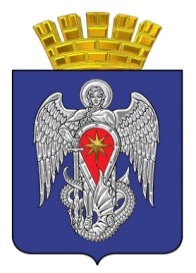 Контрольно-счетная комиссиягородского округа город МихайловкаВолгоградской областиЭКСПЕРТНОЕ ЗАКЛЮЧЕНИЕ№25 - 23.11.2020 г.             к  проекту решения Михайловской городской Думы     «О бюджете городского округа город Михайловка  на 2021 год и плановый период 2022 и 2023 годов»             Председатель контрольно-счетной комиссии городского округа город Михайловка  В.Г. Гудкова, консультант КСК У.С. Антонцева, и консультант КСК Ю.П. Петрова провели экспертно-аналитическую оценку проекта Решения «О бюджете городского округа город Михайловка на 2021 и плановый период 2022 и 2023 годов».            Заключение контрольно-счетной комиссии городского округа город Михайловка на проект решения Михайловской городской Думы  «О бюджете городского округа город Михайловка на 2021 год и плановый период 2022-2023 годов» подготовлено в соответствии с Бюджетным кодексом Российской Федерации (далее Бюджетный кодекс, БК РФ), Уставом городского округа город Михайловка, Решением Михайловской городской Думы от 26.10.2020 № 305 «Положение о бюджетном процессе в городском округе город Михайловка Волгоградской области» (далее Положение о бюджетном процессе), Положением о контрольно-счетной комиссии городского округа город Михайловка и иными нормативными правовыми актами. Общие положения.             Правовые основы рассмотрения проекта бюджета определены Бюджетным кодексом,  Уставом городского округа город Михайловка и Положением о бюджетном процессе.Согласно п.1 ст. 12 Положения о бюджетном процессе, не позднее 15 ноября, администрацией городского округа вносится проект бюджете на рассмотрение в Михайловскую городскую Думу.Согласно п.1 ст. 15 Положения о бюджетном процессе, проект решения о бюджете в течение суток со дня его внесения в Михайловскую городскую Думу направляется председателем Михайловской городской Думы в контрольно-счетную комиссию городского округа для проведения его экспертизы и подготовки заключения.Согласно п.2 ст.15 Положения о бюджетном процессе, контрольно-счетная комиссия городского округа в течение 7 календарных дней со дня, следующего за днем внесения проекта решения о бюджете, подготавливает заключение на проект решения о бюджете с указанием недостатков данного проекта в случае их выявления.Рассматриваемый проект решения о бюджете и прилагающийся к нему пакет документов, администрацией городского округа город Михайловка внесены в Михайловскую городскую Думу 16.11.2020 года, так как день 15.11.2020 года являлся выходным. В течение суток со дня внесения в Михайловскую городскую Думу, проект решения о бюджете передан в контрольно-счетную комиссию городского округа для проведения его экспертизы и подготовки заключения.Прогноз социально-экономического развития городского округа городМихайловка на 2021-2023 годы.В соответствии со ст. 174.1 Бюджетного кодекса РФ доходы бюджета прогнозируются на основе прогноза социально-экономического развития территории в условиях действующего на день внесения проекта решения о бюджете в представительный орган законодательства о налогах и сборах и бюджетного законодательства Российской Федерации, а также законодательства Российской Федерации, законов субъектов Российской Федерации и муниципальных правовых актов представительных органов муниципальных образований, устанавливающих неналоговые доходы бюджетов бюджетной системы Российской Федерации.Прогноз подготовлен на основе сценарных (базовых) условий функционирования экономики Российской Федерации на 2021-2023 годы, рекомендованных Минэкономразвития России, анализа сложившейся ситуации социально-экономического развития городского округа город Михайловка за 2019 год, с учетом оценки ожидаемых результатов 2020 года и тенденций развития экономики и социальной сферы в 2021-2023 годах с применением показателей инфляции и индексов-дефляторов, предложенных Минэкономразвития России на 2021-2023 годы.В соответствии со ст. 37 Бюджетного кодекса РФ «принцип достоверности бюджета означает надежность показателей прогноза социально-экономического развития соответствующей территории и реалистичность расчета доходов и расходов бюджета».Исходными данными для разработки основных показателей Прогноза СЭР городского округа город Михайловка на 2021 год и на плановый период 2022 и 2023 годов являются статистические данные за ряд предыдущих лет, оценка текущего года, анализ сложившихся тенденций развития экономики муниципального образования и прогноз развития предприятий и организаций всех форм собственности находящихся на территории городского округа, с учетом индексов-дефляторов, предложенных Минэкономразвития России на 2021-2023 годы.В Прогнозе СЭР в основном содержится информация о развитии городского округа в 2018 – 2019 годах и текущем периоде 2020 года. При этом в пояснительной записке к Прогнозу СЭР по отдельным разделам не приведено сопоставление параметров прогноза с ранее утвержденными параметрами с указанием причин и факторов прогнозируемых изменений, чем не соблюден п. 4 ст. 173 БК РФ, что может свидетельствовать о недостаточной степени надежности прогноза.В целом Прогноз СЭР 2021-2023 соответствует развитию экономики Российской Федерации, Волгоградской области и общероссийским тенденциям. Распространение новой коронавирусной инфекции COVID-19 (далее именуется – новая коронавирусная инфекция) стало серьезным испытанием  и для российской экономики, и для экономики городского округа. Состояние экономики в городском округе будет определяться не только экономическими, но и эпидемиологическими факторами, и в связи с этим характеризуется высокой степенью неопределенности и рисками достижения прогнозируемых показателей.Согласно базовому варианту прогноза социально-экономического развития РФ предусматривается постепенный рост цен на нефть марки "Юралс" – до 47,5 доллара США за баррель к 2023 году после падения среднегодового значения до 41,8 доллара США за баррель в 2020 году. В прогнозе РФ ожидается снижение ВВП Российской Федерации в сопоставимых ценах в 2020 году, по сравнению с предыдущим годом, на 3,9%. Скорость последующего восстановления будет во многом определяться эпидемиологической ситуацией. В 2021 году прогнозируется рост ВВП на 3,3 %, в 2022 и 2023 годах – на 3,4 и 3,0 % соответственно. Ожидается, что инфляция в Российской Федерации, в прогнозный период, не превысит 4,0 % в год.Основные показатели Прогноза СЭР городского округа являются базовыми для разработки бюджета городского округа на 2021 год и плановый период 2022 и 2023 годов. Динамика макроэкономических показателей городского округа за 2019 – 2021 годы, а также результаты сравнительного анализа прогнозируемых и ожидаемых оценок основных макроэкономических показателей представлены в следующей таблице: Из данных, приведенных в таблице, видно, что по оценке  2020 года, в сравнении с предыдущим 2019 годом, прогнозируется отрицательная динамика всех основных макроэкономических показателей, за исключением производства продукции сельского хозяйства (+299,6 млн.руб.) и объёма инвестиций (+191,2 млн.руб.)Вместе с тем, несмотря на сложившуюся негативную ситуацию из-за введенных ограничительных мер в экономике, по причине пандемии в 2020 году, по всем показателям, в 2021 году прогнозируется значительный рост. При этом в Прогнозе СЭР отсутствуют обоснования причин такой динамики.Объём отгруженных товаров собственного производства. По оценке 2020 года в номинальном выражении ожидается снижение объема отгруженных товаров собственного производства на 155,7 млн.руб. Причины предполагаемого снижения в Прогнозе СЭР не указаны. В 2021 году и плановом периоде ожидается ежегодный рост объема отгруженной промышленной продукции, в 2021 году в размере 13797,3 млн. руб. с индексом физического объема к предыдущему году 97,9 %, в 2022 году – 14262,3 млн. руб. (99,2%), в 2023 году – 14734,5 млн. руб. (98,9%). Вместе с тем показатель значительно снижается по сравнению с фактом 2018 года с 15671,7 млн.руб. до 13797,3 млн.руб. в 2021 году.Необходимо отметить, что в Прогнозе социально-экономического развития Российской Федерации на 2021 год и на плановый период 2022 и 2023 годов  указано, что по оценке 2020 года, Волгоградская область не входит в число регионов, в которых в 2021 году ожидаются наиболее высокие темпы роста Валового регионального продукта (далее – ВРП). Таким образом, существуют риски невыполнения вышеприведенных макроэкономических показателей.В Прогнозе СЭР городского округа отмечено, что основной целью промышленной политики предприятий городского округа является создание условий и активизация факторов, направленных на восстановление спроса на выпускаемую продукцию, так как потенциал предприятий по увеличению выпуска имеются.Оборот розничной торговли является значимой составляющей показателя ВРП. Потребительский рынок, являясь крупной составной частью экономики городского округа, призван обеспечивать условия для полного и своевременного удовлетворения спроса населения на потребительские товары и услуги, качество и безопасность их предоставления, доступность товаров и услуг. При этом введенные карантинные ограничения в связи с развитием коронавирусной инфекции, в том числе режим самоизоляции с закрытием многих предприятий торговли и оказания услуг, оказали сдерживающий эффект на покупательский спрос населения. В результате по итогам  2020 года, в сопоставимых ценах, оборот розничной торговли составит 95,0% к уровню 2019 года (в абсолютной величине (–)148,8 млн. руб.).Указанные выше негативные факторы, оказавшие влияние на покупательский спрос населения в городском округе, могут сохраниться и в 2021 году. В связи с этим имеются риски невыполнения в 2021 году показателя по обороту розничной торговли в действующих ценах  8854,9 млн.руб. или 104,0% к 2020 году в сопоставимых ценах. Аналогичная ситуация складывается и по показателям:- Оборот общественного питания  по оценке 2020 года в абсолютной сумме составит 121,5 млн.руб. или 85,0% к 2019 году в сопоставимых ценах. В 2021 году в сопоставимых ценах к уровню 2020 года 100,0% (в абсолютной величине – 126,3 млн. руб.);- Объём платных услуг населению по оценке 2020 года в абсолютной сумме составит 840,3 млн.руб. или 101,0% к 2019 году в сопоставимых ценах. В 2021 году в сопоставимых ценах к уровню 2020 года 102,0% (в абсолютной величине – 890,7 млн. руб.);- Объём бытовых услуг населению по оценке 2020 года в абсолютной сумме составит 182,8 млн.руб. или 98,0% к 2019 году в сопоставимых ценах. В 2021 году в сопоставимых ценах к уровню 2020 года 101,0% (в абсолютной величине – 192,7 млн. руб.)КСК полагает, что прогнозные значения показателей объем платных услуг населению, оборот общественного питания, объём бытовых услуг населению на 2021 год являются недостаточно обоснованными, так как новые правила «социального дистанцирования» могут привести к долгосрочным структурным изменениям в динамике потребительского поведения населения. Объем продукции сельского хозяйства. Одним из важнейших секторов  экономики городского округа остается агропромышленный комплекс. По оценке 2020 года, в сравнении с предыдущим годом, в номинальном выражении, ожидается рост продукции сельского хозяйства (+ 299,6 млн. руб.), но планируется снижение индекса производства продукции сельского хозяйства на 15,8% к 2019 году. Причины предполагаемого снижения индекса производства сельского хозяйства в Прогнозе СЭР городского округа не указаны. По городскому округу город Михайловка темп роста  продукции сельского хозяйства в 2021 году к 2020 году, прогнозируется  в размере 101,1%,  в 2022 году  к 2021 году - в размере 100,7%, в 2023 году к 2022 году - в размере  100,7%. Согласно пояснительной записке к Прогнозу, ведущей отраслью в городском округе является растениеводство, которое составляет 76,9 % от общего количества сельхозугодий.  Развитие растениеводства предполагается за счет увеличения площади посева до 170 – 172 тыс.га, и использования новых более продуктивных сортов семян с высокими посевными качествами.Животноводство в городском округе представлено двумя свиноводческими фермами, шестью КФХ и 10726 личными подсобными хозяйствами. Планируется производство мяса с 5672,0 тонн в 2021 году до 5734,0 тонн в 2023 году, производство молока с 11,51 тыс.тонн в 2020 году до 11,55 тыс.тонн в 2022 году. Благоприятными факторами для роста являются полученные гранты  крестьянским (фермерским)  хозяйствам на развитие семейных животноводческих ферм и гранты начинающим фермерам на развитие хозяйств. Инвестиции. На конец 2020 года объем инвестиций в основной капитал составит 2102,6 млн. руб. или 104,2 % к 2019 году. Сохранится положительная динамика в 2021 году – 2307,7 млн. рублей, в 2022 году – 2538,5 млн. рублей, в 2023 году – 2779,6 млн. рублей. Обозначены промышленные, сельскохозяйственные, бытовые предприятия, которые продолжают инвестиционные проекты прошлых лет, направленные на модернизацию и переоснащение производственного оборудования. В прогнозируемом периоде планируется реализация 2 инвестиционных проектов с общим объемом инвестиций на сумму 1200,0 млн.руб., с созданием 200 рабочих мест. Однако в Прогнозе СЭР не приведены данные об ожидаемом бюджетном эффекте от реализации инвестиционных проектов. Малое и среднее предпринимательство. В 2019 году оборот малых и средних предприятий от реализации товаров работ и услуг составил 15943,6 млн.руб. От субъектов, уплачивающих ЕНВД, ЕСХН и патентный налог, в 2019 году, в бюджет городского округа поступило 76,5 млн.руб., что составило 10,7 % в общем объёме собственных доходов бюджета городского округа. Темп роста к 2018 году составил 122,6 %. По оценке 2020 года ожидается снижение оборота малых и средних предприятий на 1367,2 млн.руб., который в действующих ценах составит 14576,4 млн руб. или 91,0% к 2019 году, что негативно отразится на поступлениях в бюджет городского округа от уплаты налогов. В прогнозе СЭР поясняется, что снижение показателя сложилось в связи  с сокращением числа субъектов малого и среднего предпринимательства, которое обусловлено ограничением их деятельности в связи с введением на территории Волгоградской области режима повышенной готовности, вследствие распространения коронавирусной инфекции.Однако, с 2021 года прогнозируется прирост количества субъектов предпринимательства ежегодно на 1 %. Также планируется  рост оборота малых и средних предприятий, который в 2021 году составит 14867,9 млн.руб., в 2022 – 15165,3 млн.руб., в 2023 – 15468,6 млн.руб.Важно отметить, что перспектива роста оборота малых и средних предприятий в 2021 году весьма сомнительная, так как до сих пор нет ясности с датами завершения режима ограничений, и после их отмены, первые 6-9 месяцев потребительский спрос будет на невысоком уровне, соответственно, хорошей выручки можно не ждать, а низкорентабельный бизнес окажется под угрозой банкротства. Денежные доходы населения. По оценке 2020 года в городском округе номинальные денежные доходы на одного жителя уменьшатся на 0,2 % к уровню 2019 года и составят 15274,96 рублей, при этом темп роста реальных располагаемых денежных доходов населения снизится на 3,4 % к 2019 году. Снижение денежных доходов населения поясняется ухудшением ситуации в экономике на фоне распространения коронавирусной инфекции.   В Прогнозе СЭР на 2021 год запланирован рост реальных располагаемых денежных доходов населения на 4,0% к 2020 году, что соответствует одной из целей Указа Президента РФ от 07.05.2018 № 204 «О национальных целях и стратегических задачах развития РФ на период до 2024 года». При этом расходы населения на оплату обязательных платежей и покупку товаров и услуг растут опережающими темпами, в связи с этим можно предположить, что прогнозируемый темп роста реальных располагаемых денежных доходов населения завышен.Численность занятых в экономике. Увеличение данного показателя связано с вступлением в силу с 01.01.2019 г. Федерального закона от 03.10.2018 № 350-ФЗ «О внесении изменений в отдельные законодательные акты Российской Федерации по вопросам назначения и выплаты пенсий», что согласно произведенному анализу приведет к постепенному росту численности, занятых в экономике с 38,733 тыс.чел. в 2019 году до 38,880 тыс.чел. в 2023 году. Пандемия ускорила  рост безработицы, по итогам 2020 года уровень безработицы населения составит 2,61%.  В 2021 году - 2,17%. В 2022-2023 годах уровень безработицы прогнозируется на уровне 2,1 % и 2,0 % соответственно. В Прогнозе СЭР поясняется перспектива снижения уровня общей безработицы мерами принимаемыми органами местного самоуправления по улучшению ситуации в социально-экономической сфере, в том числе путем привлечения инвесторов на территорию городского округа. Сравнительный анализ основных макроэкономических показателей развития Российской Федерации, Волгоградской области и городского округа город Михайловка на 2021 год и на период 2022-2023 годов представлен в следующей таблице.в %%Из 7-ми основных макроэкономических показателей, представленных в таблице, среднегодовой темп роста одного показателя городского округа за 2021-2023 годы (инвестиции в основной капитал) превышает рост аналогичных показателей по Волгоградской области и практически на уровне показателя РФ (графа 7). По 5-ти показателям (индекс промышленного производства, продукция сельского хозяйства, оборот розничной торговли, объем платных услуг населению, уровень безработицы) среднегодовой рост показателей городского округа ниже показателей   Волгоградской области и показателей РФ.  По 3-м показателям городского округа (продукция сельского хозяйства, оборот розничной торговли, среднегодовой индекс потребительских цен) значения темпов роста соответствуют Волгоградской области.3. Основные характеристики бюджета городского округа  город Михайловка на 2021 год и на плановый период 2022 и 2023 годов.Предметом рассмотрения проекта решения о бюджете городского округа город Михайловка на очередной финансовый год и плановый период являются основные характеристики бюджета, к которым относятся:1) прогнозируемый в очередном финансовом году и плановом периоде общий объём доходов;2) общий объём расходов в очередном финансовом году и плановом периоде;3) дефицит (профицит) бюджета городского округа.а также:- объем межбюджетных трансфертов, получаемых из других бюджетов бюджетной системы Российской Федерации в очередном финансовом году и плановом периоде;- перечень главных администраторов доходов бюджета;- перечень главных администраторов источников финансирования дефицита бюджета;- общий объем условно утверждаемых (утвержденных) расходов на первый год планового периода в объеме не менее 2,5 процента общего объема расходов бюджета (без учета расходов бюджета, предусмотренных за счет межбюджетных трансфертов из других бюджетов бюджетной системы Российской Федерации, имеющих целевое назначение), на второй год планового периода в объеме не менее 5 процентов общего объема расходов бюджета (без учета расходов бюджета, предусмотренных за счет межбюджетных трансфертов из других бюджетов бюджетной системы Российской Федерации, имеющих целевое назначение); - верхний предел муниципального внутреннего долга по состоянию на 1 января года, следующего очередным финансовым годом и каждым годом планового периода, с указанием, в том числе, верхнего предела долга по муниципальным гарантиям.Представленный проект бюджета содержит следующие показатели: (тыс. руб.)Объём резервного фонда, предлагаемый к утверждению проектом бюджета, не превышает ограничений, установленных частью 3 статьи 81 БК РФ (не более 3 % от общего объёма расходов бюджета).Расходы по обслуживанию муниципального долга не превышают ограничение, установленное статьёй 111 БК РФ (не более 15 % всех расходов бюджета, за исключением объёма расходов, которые осуществляются за счёт субвенций, предоставляемых из бюджетов бюджетной системы Российской Федерации).В соответствии со ст.184.1 БК РФ в проекте бюджета установлен объём условно утверждённых расходов на 2022 год в сумме 17981,7 тыс. рублей и на 2023 год в сумме 36137,3 тыс. рублей.В случае принятия проекта бюджета предельный объём муниципального долга не превысит ограничений, установленных статьей 107 БК РФ.Относительно оценки 2020 года, в 2021 году, прогнозируется увеличение доходной части бюджета городского округа город Михайловка на общую сумму 59,9 млн. руб. (+ 3,2%). Безвозмездные поступления увеличены на 88,1 млн. руб. (+7,9%), при этом снижение по налоговым и неналоговым доходам составляет 28,2 млн. руб. (- 3,8%). На 2022 год прогнозируется уменьшение доходной части бюджета городского округа относительно 2021 года за счёт снижения безвозмездных поступлений на 17,5%, по налоговым и неналоговым доходам прогнозируется небольшой рост на 0,11 %).На 2023 год прогнозируется также уменьшение доходной части бюджета относительно 2021 года  на 24,8%, за счёт снижения безвозмездных поступлений.Общий объем расходов бюджета городского округа город Михайловка в 2021 году прогнозируется в объеме 102,9 % от оценки исполнения бюджета 2020 года (1917784,2 тыс. руб.), в 2022 году – (1708474,4 тыс. руб.) 89,1% к уровню 2021 года, в 2023 году расходы прогнозируются в сумме 1441478,5 тыс. руб. или 84,3 % к уровню 2022 года.          Целесообразно отметить отсутствие дефицита бюджета городского округа город Михайловка в 2021, 2022 и 2023 году. Достижение такого результата предполагается за счет сокращения расходов. Фактически, расходы бюджета городского округа за счет собственных доходных источников 2021 году сформированы на уровне 96,2 % от оценки исполнения бюджета 2020 года (718471,9 тыс. руб.), за счет средств вышестоящих бюджетов запланированы на уровне 107,9 % от ожидаемой оценки 2020 года (1199312,3 тыс. руб.).4.Прогнозируемый общий объем доходов с указанием поступлений  из других бюджетов бюджетной системы  РФ        Доходы бюджета городского округа город Михайловка на 2021 год  прогнозируются в сумме 1917784,2 тыс. руб., что выше оценки 2020 года на 59857,1  тыс. руб., или на 3,2  %,  на 2022 год  ниже прогноза на 2021 г  на 209309,8 тыс. руб. (на 10,9 % к 2021 году).  В 2023 году  также планируется снижение доходов по отношению к 2022 году на 266996,0  тыс. руб. (-15,6 %).Структура доходной части городского бюджета на 2021-2023 годы выглядит следующим образом:                                                                                                      тыс.руб.           Согласно приведенным в таблице данным, в 2021 году налоговые и неналоговые доходы в структуре доходной базы  бюджета городского округа имеют тенденцию к  снижению в процентном соотношении. В абсолютном значении налоговые доходы в 2021 году планируются ниже ожидаемой оценки 2020 года на 14972,1 тыс. руб., или (-2,4 %). Неналоговые доходы относительно ожидаемой оценки поступлений 2020 года снижаются на 13264,4 тыс. руб. (-10,1%).            В 2022 году ожидается некоторое увеличение поступлений налоговых доходов, однако общий объем доходов снижается. В 2023 году в городском округе город Михайловка Волгоградской области снова прогнозируется снижение доходной части городского бюджета относительно 2022 года за счет снижения абсолютной величины безвозмездных поступлений бюджета.            В соответствии с представленными документами ожидается изменение структуры бюджета. Доля налоговых доходов увеличится с 31,3 % в 2021 году до 42,1 % в 2023 году. Доля неналоговых доходов  остается на том же уровне, при этом доля безвозмездных поступлений   уменьшится с 62,5 %  в 2020 году до 49,9 %  в 2023 году.           Указом Президента РФ от 07.05.2018 №204 «О национальных целях и стратегических задачах развития Российской Федерации на период до 2024 года» к приоритетным целям развития РФ отнесены: обеспечение устойчивого роста реальных доходов граждан, создание комфортной и безопасной среды для жизни. Ключевыми приоритетами налоговой политики городского округа город Михайловка Волгоградской области являются работы по формированию устойчивой доходной базы городского округа, рост экономики и инвестиций, отмена неэффективных льгот и предоставления льгот, носящих адресный характер.Важной составляющей налоговой политики городского округа останется стимулирование развития малого и среднего предпринимательства через специальные налоговые режимы и создание благоприятных условий для реализации инвестиционных проектов посредством предоставления налоговых льгот по различным видам налогов.Для реализации поставленных целей необходимо продолжить политику обоснованности предоставления налоговых льгот с постепенной заменой их, при необходимости, адресными субсидиями экономическим агентам; работу, направленную на взаимовыгодное социально-экономическое сотрудничество с организациями, формирующими налоговый потенциал региона; реализацию мероприятий по легализации скрытой заработной платы, а также мероприятий, направленных на повышение эффективности управления государственной и муниципальной собственностью и увеличение доходов от их использования.Контрольно-счетной комиссией проведен анализ по налоговым доходам и планируемым поступлениям неналоговых платежей.Налоговые доходы            Проектом предусмотрено  снижение   налоговых доходов плановых назначений  по отношению к ожидаемому исполнению 2020 года на 1,8 % или на 14972,1 тыс. руб. Основными факторами, повлиявшими на состояние суммы налоговых доходов, являются:- увеличение единых нормативов отчислений от налога на доходы физических лиц в местные бюджеты с 51,25 % до 51,72 %, но уменьшение контингента НДФЛ (-8304,0 тыс. руб.);  - уменьшение нормативов отчислений по акцизам городскому округу город Михайловка с 0,5738 в 2019 году до 0,5253, но ожидаемое увеличение поступлений по акцизам в консолидированный бюджет Волгоградской области должно привести к росту поступлений в бюджет городского округа(+ 2289,0 тыс. руб.);- снижение поступлений по ЕНВД относительно оценки исполнения за 2020 год объясняется отменой данного налогового режима с 2021 года (-28720,6). После полной отмены ЕНВД налогоплательщики должны перейти на упрощенную систему налогообложения (УСН), налог на профессиональный доход (НПД) или налог, взимаемый в связи с применением патентной системы налогообложения. Однако значительного увеличения поступлений по УСН и патентной системы налогообложения, администратором налогов не ожидается (+5110,0).Проанализировав представленную пояснительную записку по налоговым доходам,  комиссия пришла к выводу о том, что  прогноз поступлений налогов составлен обоснованно.Налог на доходы.Поступления в бюджет городского округа по НДФЛ, согласно пояснительной записке, прогнозируются исходя из оценки ожидаемого поступления налога в 2020 году, прогноза фонда оплаты труда в 2021-2023 годах с ежегодной индексацией фонда оплаты труда и установленных проектом Закона Волгоградской области об областном бюджете на 2021-2023 годы дополнительных нормативов отчислений от НДФЛ, использованных при формировании городского бюджета:                в 2021 году - 410768,5 тыс. руб. (-0,1% по отношению к ожидаемым поступлениям 2020 года), в 2022 году - 414533,7 тыс. руб. (+0,9 % к прогнозу 2021 года), 2023 году – 417328,0 тыс. руб. (+0,7 % к прогнозу 2022 года).          Информация о  нормативах отчислений от налога на доходы физических лиц 2020 года и нормативах, использованных при формировании городского бюджета на 2021 год, представлена в следующей таблице:        в %                                                                                                                                           Динамика изменения контингента НДФЛФинансовым отделом администрации городского округа город Михайловка ожидаемые поступления НДФЛ в консолидированный бюджет на 2020 год предусмотрены с ростом 3,2% к уровню 2019 года в объеме 802520,0 тыс. руб., на 2021 год ожидается снижение контингента на 1,0 %.   Статья 160.1 БК РФ определяет: бюджетными полномочиями по утверждению методики прогнозирования поступлений доходов в бюджет в соответствии с общими требованиями к такой методике, установленными Правительством Российской Федерации, обладает главный администратор доходов – то есть Управление Налоговой службы РФ по Волгоградской области. Постановлением Правительства РФ от 23.06.2016 № 574 «Об общих требованиях к методике прогнозирования поступлений доходов в бюджеты бюджетной системы Российской Федерации» установлено, что главный администратор доходов разрабатывает методику прогнозирования по всем кодам классификации доходов, закрепленным за соответствующим главным администратором доходов согласно правовому акту о наделении его соответствующими полномочиями. Главным администратором налоговых доходов является Управление Федеральной налоговой службы по Волгоградской области (далее – УФНС).  Обоснования и расчеты к проекту Решения не представлены, но администратором доходов переданы ожидаемые показатели по налогам.Согласно представленной информации Межрайонной ИФНС № 6 по Волгоградской области, поступления по НДФЛ в консолидированный бюджет  ожидаются:- в 2020 году,  в сумме 786515,0 тыс. руб., что на 16005,0 тыс. руб. меньше чем планируется финансовым отделом;  - в 2021 году,  в сумме 802245  тыс. руб., что на 8029,0 тыс. руб. выше бюджетных проектировок финансового отдела (794216,0 тыс. руб.).                  Динамика поступлений НДФЛ предыдущих лет показывает, что ежегодно в IV квартале НДФЛ поступает порядка 30,0% (в 2015 году- 31,0%, в 2016 году 30,0%, в 2017 году-33,4%, в 2018 году – 33,9%, в 2019 году – 31,0%) от общего объема поступлений вышеуказанного налога за год.  В соответствии с представленной оценкой исполнения бюджета городского округа за 2020 год,  поступления по НДФЛ в IV квартале, должны составить 34,5% и в целом за год составить 411291,5 тыс. руб. Контрольно-счетная комиссия считает ожидаемые поступления на 2020 год, по указанному налогу, несколько оптимистичными. Прогнозируемые поступления, на 2021 год, напротив обоснованы.         Резервом увеличения поступлений по НДФЛ являются: - продолжение администрацией городского округа город Михайловка работы по легализации «теневой» заработной платы;  - повышение эффективности работы межведомственных комиссий по сокращению задолженности;  - повышение заработной платы в городском округе, и бюджетной сфере, в частности.  - привлечение инвестиций в экономику города  с созданием новых рабочих мест. Акцизы на автомобильный и прямогонный бензин, дизельное топливо, моторные масла для дизельных и карбюраторных (инжекторных) двигателей         Законом « Об областном бюджете на 2021 год и на плановый период 2022 и 2023 годов» (далее закон) предусматриваются плановые назначения по доходам от акцизов на дизельное топливо, моторные масла, автомобильный и прямогонный бензин, подлежащие распределению между бюджетами субъектов РФ и местными бюджетами на 2021 год в размере 7067404,0 тыс. руб.,  на 2022 год 7644247,0 тыс. руб. и 2023 год в сумме 7764350,0 тыс. руб.          Нормативы отчислений по акцизам городскому округу город Михайловка снижены с 0,5738 в 2020 году до 0,5253 в 2021, 2022 и 2023 годах.  Согласно нормативам отчислений по доходам от акцизов и прогнозу поступлений по доходам от акцизов на дизельное топливо, моторные масла и на автомобильный и прямогонный бензин из других бюджетов бюджетной системы РФ в областной бюджет в 2021 году, предусмотренным в Законе Волгоградской области «Об областном бюджете на 2021 год и на плановый период 2022 и 2023 годов» поступления должны составить 41250,1 тыс. руб., 44616,9 тыс. руб., 45317,9 тыс. руб. в 2021, 2022 и 2023 году соответственно.           Согласно прогнозу налоговых и неналоговых доходов бюджета городского округа город Михайловка, поступления по акцизам ожидаются, в 2020 году, в сумме 38961,1 тыс. руб., в 2021 году - 41250,1 тыс. руб., в 2022 году - 44616,9 тыс. руб., в 2023 году - 45317,9 тыс. руб., Ожидаемые поступления на 2021 год и плановый период 2022-2023 г.г. выше оценки поступлений 2020 года на 2289,0 тыс. руб., или на 5,9 %,  на 5655,8 тыс. руб., или на 14,5 %, на 6356,8 тыс. руб., или на 16,3 % в 2021, 2022 и 2023 годах соответственно. Контрольно-счетная комиссия городского округа город Михайловка считает, что планируемые поступления по акцизам на очередной финансовый год обоснованы. Земельный налог         Объем поступлений по земельному налогу в 2021 году планируется администрацией городского округа город Михайловка в сумме 71200,0 тыс. руб., что составляет 96,9% от плановых назначений 2020 года.         Администратор доходов (Межрайонная ИФНС) планирует указанные поступления в размере 70678,0 тыс. руб. или на 522,0 тыс. руб. (-0,7%) меньше, чем бюджетные проектировки. Ожидаемые поступления 2020 года оцениваются МИ ФНС № 6 в размере 66452,0 тыс. руб., что на 7035,0 тыс. руб. (-9,5%) меньше запланированных показателей 2020 года (73487,3 тыс. рублей).                  В пояснительной записке к проекту Решения, а также других документах и материалах, предоставляемых одновременно с проектом Решения, отсутствуют какие-либо пояснения администрации, по поводу расхождений по ожидаемым поступлениям 2020 года с данными администратора налогов.                   Контрольно-счетной комиссией городского округа город Михайловка Волгоградской области проведен анализ поступлений вышеуказанного налога в 2018 и 2019 году. Анализ показал, что по состоянию на 01.10.2017 года, поступления по земельному налогу составляли 39519,0 тыс. руб. или 48,3 % от общей суммы земельного налога поступившего в 2017 году (81744,9 тыс. руб.), по состоянию на 1.10.2018 года в сумме 40260,4 тыс. руб. или 53,5 % от общей суммы земельного налога поступившего в 2018 году (75298,7 тыс. руб.), по состоянию на 1.10.2019 года в сумме 38942,2 тыс. руб. или 52,9 % от общей суммы земельного налога поступившего в 2019 году (73600,9 тыс. руб.). За 9 месяцев 2020 года в бюджет городского округа поступило земельного налога  в сумме 23941,2 тыс. руб. или 34,2 % от оценки исполнения бюджета за 2020 год. На основании произведенного анализа контрольно-счетная комиссия считает ожидаемые поступления на 2020 год, по указанному налогу, оптимистичными. Прогнозируемые поступления, на 2021 год, планируются с учетом оценки поступлений администратора доходов.         Налог на имущество физических лиц        Объем поступлений по налогу на имущество физических лиц в 2020 году планируется администрацией городского округа город Михайловка в сумме 19000,0 тыс. руб., в 2021 году в сумме 22400,7 тыс. руб. (17,9% по отношению к ожидаемому поступлению предыдущего 2020 года), в 2022 году - 23296,7 тыс. руб. (+4,0 % к прогнозу 2021 года), 2023 году – 24228,6 тыс. руб. (+4,0 % к прогнозу 2022 года). Администратором налоговых доходов представлена информация об ожидаемом исполнении показателей по указанному налогу. Согласно данной информации указанные поступления, в 2020 году составят 19100,0 тыс. руб., что соответствует бюджетным проектировкам, в 2021 году - 18221,0 тыс. руб., что ниже бюджетных проектировок на 4179,0 тыс. руб.     Контрольно-счетной комиссией городского округа город Михайловка Волгоградской области проведен анализ динамики поступлений налога на имущество физических лиц в период с 2017 по 2019 год. Установлено, что в IV квартале поступает примерно 60,0 % от общей суммы налога, поступившей в целом за  год. В соответствии с кассовыми поступлениями в бюджет городского округа, за 9 месяцев  2020 года налога на имущество поступило  2242,0 тыс. руб.      КСК считает, что показатели прогноза поступлений по  налогу на имущество физ. лиц в бюджет городского округа в 2020 и 2021 годах оптимистичными.Налоги на совокупный доход           Поступление налогов на совокупный доход на 2021 год предусмотрено в сумме 52985,9 тыс. руб., в том числе ЕНВД –10375,9 тыс. руб., Единый сельскохозяйственный налог – 31000,0 тыс. руб., налог, взимаемый в связи с патентной системой налогообложения -5000,0 тыс. руб., налог взимаемый в связи с применением упрощенной системы налогообложения (УСН) – 6610,0 тыс.руб. Основная доля прогнозируемых поступлений приходится на ЕСХН.            Согласно пояснительной записке к проекту решения Михайловской городской Думы, расчет по налогам произведен на основании данных о поступивших суммах налогов за 2019 год:- в 2019 году (ЕСХН - исполнение составило-25469,3 тыс. руб.),- 9 месяцев 2020 года (ЕСХН - исполнение составило-30415,4 тыс. руб.), оценка исполнения в 2020 году (ЕСХН -32000,0 тыс. руб.)       Администратор доходов ожидает поступления, в 2020 году, по указанному налогу в сумме 31778,0 тыс. руб. Таким образом, администрацией прогнозный показатель по ЕСХН определен с учетом оценки поступлений  администратора доходов. Объем поступлений по ЕСХН в 2021 году планируется администрацией городского округа город Михайловка в сумме 31000,0 тыс. руб., что составляет 96,9% от плановых назначений 2020 года.           Проектом Решения предусматриваются плановые назначения по ЕНВД на 2021 год в размере 10375,9 тыс. руб. (-73,5 % по отношению к оценке исполнения в 2020 году), в 2022 году – 3120,0 тыс.  руб., в 2023 году – 1000,0 тыс. руб..           Контрольно-счетная комиссия отмечает, что администратор доходов планирует поступления по ЕНВД на основании оценки администратора доходов. Снижение поступлений почти на 29000,0 тыс. руб. по указанному налогу объясняется тем, что с 2021 года налоговый режим больше применяться не будет. После полной отмены ЕНВД налогоплательщикам остается перейти на упрощенную систему налогообложения (УСН) или  налог на профессиональный доход (НПД).           Проектом Решения предусматриваются плановые назначения по налогу, взимаемому в связи с применением упрощенной системы налогообложения в сумме 6610,0 тыс.руб. Согласно пояснительной записке при планировании применялись данные отчета 5-УСН (Отчет о налоговой базе и структуре начислений по налогу, уплачиваемому в связи с применением упрощенной системы налогообложения) за 2020 год. Администратор доходов ожидает поступления, в 2020 году, по указанному налогу в сумме 4739,0 тыс. руб., что ниже бюджетных проектировок на 2021 год на 1870,0 тыс. руб.           Прогнозный показатель по налогу, взимаемому в связи с применением патентной системы налогообложения, определен без учета оценки администратора доходов на 2021 год в сумме 5000,0 тыс. руб.(+150,0 % по отношению к ожидаемой оценке исполнения бюджета), на 2022 год 5200 (+4,0 % по отношению к 2021 году), на 2023 год 5400 (+3,8 % по отношению к 2022 году).            Показатели прогноза поступлений по ЕНВД, по единому сельскохозяйственному налогу, по налогу, взимаемому в связи с применением патентной системы налогообложения и  налогу, взимаемому в связи с применением упрощенной системы налогообложения в бюджет городского округа, КСК считает обоснованными.Государственная пошлина      Плановые назначения по государственной пошлине на 2021 год предусматриваются в размере 7000,0 тыс. руб. (+7,2 % к прогнозным назначениям 2020 года), на 2022 год - 6679,4 тыс. руб. (-4,6% к 2021 году), на 2023 год - 6745,8 тыс. руб. (+0,9 %) к 2022 году. Администратор доходов планирует поступления по госпошлине в сумме 7620,0 тыс. руб., 7850,0 тыс. руб., 8190,0 тыс. руб. в 2021,2022 и 2023 году соответственно.Неналоговые поступления           По неналоговым платежам проектом бюджета предусмотрено снижение поступлений по отношению к ожидаемому исполнению 2020 года на 13264,4 тыс. руб. Вышеуказанные платежи должны составить 117993,7 тыс. руб. Снижение объема неналоговых доходов ожидается:- в результате уменьшения поступлений по арендной плате за землю, в связи с изменением кадастровой стоимости земельных участков. Применение новой кадастровой стоимости приведет к выпадающим доходам.  По оценке администрации городского округа город Михайловка они составят 13788,0 тыс. руб.-  в результате снижения доходов от продажи материальных и нематериальных активов (-2724,7 тыс. руб., или 53,4 %).           Доля неналоговых доходов в общей сумме поступлений доходов в бюджет городского округа в 2021 году составит 6,2% (-0,9%). Таким образом, уменьшится не только абсолютная величина вышеуказанных налогов, но и доля их в общей сумме поступлений.            В структуре неналоговых доходов наибольшую долю составляют арендная плата за землю - 67,2 %, доходы от продажи материальных и нематериальных активов – 4,3 %, доходы от сдачи в аренду имущества - 8,3 %, доходы от оказания платных услуг и компенсации затрат государства – 8,4 %.Арендная плата за землю           В проекте бюджета городского округа город Михайловка на 2021 год основная доля в неналоговых доходах, а именно - 67,2%, приходится на доходы, получаемые в виде арендной платы за земельные участки. Поступление арендной платы за землю, на 2021 год, предусмотрено в сумме 79270,0 тыс. руб. (92,1% по отношению к  оценке исполнения 2020 года) на 2022 – 80062,0(+1,0%) и 2023 год –80863,0 тыс. руб. (+1,0%), т.е. ожидается уменьшение поступлений по отношению к оценке исполнения 2020 года.        Фактически в бюджет городского округа город Михайловка в виде арендной платы за землю, по состоянию на 01.10.2020 года, поступило 63248,7 тыс. руб. или 73,5 % от оценки исполнения дохода  2020 года.         Согласно пояснительной записке администрации объем поступлений от доходов, получаемых в виде арендной платы за земельные участки, на 2021 год запланирован методом прямого расчета. Анализ плановых назначений по арендной плате за землю показал, что прогнозируемый объем поступлений рассчитан исходя из размера платы по действующим договорам, с учетом льгот физических лиц (-1881,9 тыс. руб.), уровня инфляции (3%), новой кадастровой стоимости земельных участков. Кадастровая стоимость земельных участков, предоставленных в аренду, в сравнении с действующей, снизилась, и ее применение приведет к выпадающим доходам. По оценке администрации городского округа город Михайловка они составят 13788,0 тыс. руб.             Задолженность, по состоянию на 01.11.2020 года, по указанному налогу, сложилась в сумме 64950,0 тыс. руб., в т. ч.:-задолженность текущего года 21504,0 тыс. руб.;     -задолженность прошлых лет 43446,0 тыс. руб., из нее невозможная к взысканию в сумме 35861,0 тыс. руб., (задолженность юридических лиц, находящихся в стадии банкротства 14495,8 тыс. руб., задолженность ликвидированных юридических лиц  375,0 тыс. руб., задолженность, по которой есть решение суда о ее взыскании в бюджет городского округа и находящейся на взыскании в ССП 20990,2 тыс. руб.), предполагаемая к взысканию задолженность 7585,0 тыс. руб.            Таким образом, общая сумма задолженности, реальной к взысканию, по состоянию на 01.10.2020 года, составляет 29089,0 тыс. руб.           Из общей суммы задолженности наиболее крупные суммы имеют следующие плательщики:            Как видно из таблицы задолженность в сумме 6221,9 тыс. руб. отработана частично, т.е. меры принудительного взыскания применены не в полном объеме, при этом у СПК «Красный партизан» введена процедура банкротства.  У ООО «ДонАгросбыт», и частично у МУП «Городское хозяйство», и МУП «Михайловское водопроводно-канализационное хозяйство» для взыскания задолженности истек срок исковой давности. Наличие задолженности, в том числе отработанной не в полном объеме, свидетельствует о том, что администрирование данного платежа администрацией городского округа осуществляется на недостаточном уровне.             Согласно оценке поступлений, в 2020 году, в бюджет до конца года должно поступить порядка 22511,5 тыс. руб. Планируемые назначения по арендной плате за земельные участки на 2020 год составляют 84000,0 тыс. руб., т.е. до конца года должно поступить порядка 26,5 % платежей. В IV квартале 2018 и в 2019 года в бюджет поступало аренды за землю 33,6% и 28,1% плановых назначений соответственно. Прогнозные показатели поступлений по арендной плате за землю в 2020 и 2021  году КСК считает обоснованными.  Доходы от продажи материальных и нематериальных активов       Поступление доходов от продажи материальных и нематериальных активов на 2021 год планируется в сумме 5127,0 тыс. руб., в том числе:- доходы в сумме 865,0 тыс. руб. от продажи имущества в порядке реализации Федерального закона от 22.07.2008 № 159-ФЗ «Об особенностях отчуждения недвижимого имущества, находящегося в государственной собственности субъектов Российской Федерации или в муниципальной собственности и арендуемого субъектами малого и среднего предпринимательства, и о внесении изменений в отдельные законодательные акты Российской Федерации»; - от продажи муниципального имущества по прогнозному плану приватизации по результатам торгов 1535 тыс. руб.;- доходы в сумме 2525,0 тыс. руб. от продажи земельных участков, государственная собственность на которые не разграничена, и которые расположены в границах городского округа, а также находящихся в муниципальной собственности. Данные поступления планируются исходя из оценки поступлений за 2020 год;-  плата за увеличение площади земельных участков, находящихся в частной собственности, в результате перераспределения таких земельных участков и земель, государственная собственность на которые не разграничена и которые расположены в границах городских округов 202,0 тыс. руб.       Оценки приватизируемых объектов нет. Оценить обоснованность прогнозных показателей поступлений в бюджет городского округа по результатам торгов невозможно.Доходы от перечисления части прибыли муниципальных унитарных предприятий	Доходы от перечисления части прибыли МУП, в 2021 году, планируются в сумме 1200,0 тыс. руб. (+27,4% от суммы поступлений 2020 года). Плановая сумма дохода рассчитана, исходя из прогнозируемой чистой прибыли МУП, по итогам финансово-хозяйственной деятельности за 2020 год.             Прогнозные показатели поступлений в бюджет городского округа на 2021 год  КСК считает обоснованными.Доходы от сдачи в аренду имущества (прочие поступления от использования имущества)       Поступление доходов от сдачи в аренду муниципального имущества на 2020 год планируется в сумме 10632,8 тыс. руб., в том числе: - по 36 договорам аренды, которые будут действовать в 2021 г. 6500,0 тыс. руб.; - ожидаемые плановые назначения по поступлениям оплаты по договорам социального найма объектов муниципального жилого фонда 300,0 тыс. руб.; - от сдачи в аренду муниципального имущества, закрепленного на праве оперативного управления за муниципальными казенными учреждениями в сумме  832,8 тыс. руб.;-   плата за право на размещение нестационарного торгового объекта 1200,0 тыс. руб.;- от установки и эксплуатации рекламных конструкций 1800,0 тыс. руб. по 29 действующим договорам.            Прогнозные показатели поступлений по доходам от сдачи в аренду имущества  в бюджет городского округа на 2021 год и плановый период  КСК считает обоснованными.              Доходы от оказания платных услуг и компенсации затрат государства             Оценка исполнения дохода от оказания платных услуг и компенсации затрат государства на 2020 год составляет 10100,0 тыс. руб.       Плановые назначения по вышеуказанным доходам на 2021 год предусматриваются в размере 9937,0 тыс. руб. (-1,6% к оценке исполнения за 2020 год), на 2022  и 2023 годы- 10033,8 тыс. руб. (+0,9 % к 2021 году)  и 10135,6 (+1,0 % к 2022 году) соответственно.        Доходы от оказания платных услуг  и компенсации затрат государства состоят из родительской платы за присмотр и уход за ребенком в группах дошкольного образования при общеобразовательных учреждениях на 2021 год - 8000,3 тыс.руб.(размер родительской платы утвержден постановлением администрации от 17.01.2020 г. № 60), суммы доходов от оказания платных услуг школами, спортивными школами, Михайловским центром культуры, социально-досуговым центром на 2021 год-1579,3 тыс. руб. и прочих доходов от компенсации расходов бюджета по заключенным договорам возмещения затрат на коммунальные услуги арендаторами помещений с учетом индекса цен на коммунальные услуги на 2020 год-357,3 тыс. руб. Данные поступления в 2021 году планируются на основании заключенных договоров аренды, фактического количества детей и отчетных данных об исполнении бюджета по состоянию на 01.10.2020 года.        Контрольно-счетная комиссия городского округа город Михайловка считает прогноз на 2021 год обоснованным.                                             Безвозмездные поступления            Проектом решения о бюджете общий объем безвозмездных поступлений планируется в сумме 1199312,3  тыс. руб., что составляет 107,9 % к оценке безвозмездных поступлений 2020 года.            Безвозмездные поступления включают в себя:субвенции  712697,6 тыс. руб.субсидии   448959,6  тыс. руб.иные межбюджетные трансферты 37655,1 тыс. руб.           Следует отметить, что расходы на выполнение передаваемых полномочий Волгоградской области и на софинансирование социальных расходов запланированы в соответствии с предусмотренными проектом Закона Волгоградской области об областном бюджете на 2021-2023 годы объемами и направлениями межбюджетных трансфертов.         При рассмотрении проекта бюджета на очередной финансовый год, видно, что объем безвозмездных поступлений выше, чем объем поступлений, который прогнозировался изначально в предыдущем году. Из предусмотренных в 2021 году средств: - субсидии – 448959,6 (в 2019 году при внесении проекта бюджета – 101323,6 тыс. руб.); - субвенции – 712697,6 тыс. руб. (в 2019 году при внесении проекта бюджета - 729503,9 тыс. рублей). Потенциально безвозмездные доходы бюджета городского округа, в 2021 году, как и в предыдущие годы, могут быть увеличены, что приведет к соответствующим поправкам, как доходной части бюджета городского округа, так и расходной. В 2020 году оценка безвозмездных поступлений составляет 1111218,7 тыс. руб., т.е. увеличение поступлений относительно первоначального прогноза в течение года ожидается на сумму 280391,2 тыс. руб., или на 33,7%.5. Общий объем и  характеристика расходов бюджета городского округа город Михайловка Волгоградской области   на 2021 год и на плановый период 2022 и 2023 годовОбщий объем расходов бюджета городского округа город Михайловка в 2021 году прогнозируется в объеме 102,9 % от оценки исполнения бюджета 2020 года (1917784,2 тыс. руб.), в 2022 году – (1708474,4 тыс. руб.) 89,1% к уровню 2021 года, в 2023 году расходы прогнозируются в сумме 1441478,5 тыс. руб. или 84,3 % к уровню 2022 года.          Изменение объемов ассигнований расходов по проекту бюджета на 2021 год и плановый период 2022 и 2023 годов характеризуется следующими данными:                                                                                                                                                                                     тыс. рублей           Как и в предыдущие периоды, бюджет имеет социальную направленность. Доля расходов бюджета, приходящихся на обеспечение нужд образования, культуры,  социальной политики, физической культуры и спорта, средства массовой информации в очередном периоде планируется на уровне 82%.В соответствии со  ст. 179 Бюджетного кодекса РФ, а также Постановлением администрации городского округа город Михайловка Волгоградской области от 07 декабря 2015 г. N 3447 "Об утверждении Положения о ведомственных целевых программах городского округа город Михайловка", Постановлением от 29 декабря 2016 г. N 3419 «Об утверждении положения о муниципальных программах городского округа город Михайловка», в проекте бюджета городского округа город Михайловка предусмотрено финансирование 36 программ, в том числе: 31 муниципальной и  5 ведомственных программ.            Финансирование расходов на программы на 2021 год определено в размере 1628292,1  тыс. рублей  (что больше  на 398836,1  тыс. руб. чем в проекте бюджета на 2020 год), в т. ч. на муниципальные программы – 625587,5 тыс. руб., на ведомственные целевые программы – 1002704,6 тыс. руб.                Объем ассигнований на муниципальные и ведомственные целевые программы предусмотрен в проекте решения в размере 84,9% от общих расходов бюджета на 2021 год, в то время как удельный вес программных расходов в проекте  бюджета на  2020 года составлял 77,9%.Из приведенной таблицы видно, что объем ассигнований на исполнение государственных и ведомственных программ, в 2021 году, увеличивается.             Экспертиза представленных паспортов муниципальных программ и проекта бюджета показала, что потребность в финансировании, в 2021 году, выше на 84533,5  тыс. руб. (13,5%) планируемого проектом решения объема средств.   В 2022 году, потребность в финансировании выше на 66671,0  тыс. руб. (14,25%) планируемого проектом решения объема средств.            В соответствии со статьей 179 БК РФ муниципальные программы подлежат приведению в соответствие с решением о бюджете не позднее трех месяцев со дня вступления его в силу.  Анализ предусмотренного на 2021 год финансирования муниципальных и ведомственных целевых программ по разделам функциональной классификации показал, что наибольший удельный вес в общем объеме финансирования программ приходится на раздел «Образование» (77,63%).Объем расходов бюджета городского округа на 2021 год по разделам классификации расходов бюджета прогнозируется в следующих объемах:Раздел «Общегосударственные вопросы»	В проекте решения, расходы городского бюджета, по разделу «Общегосударственные вопросы», в 2021 году,  планируются в сумме   146900,0 тыс. рублей (снижение,  по сравнению с предыдущим годом, на 54036,5 тыс. рублей). Доля указанных расходов в общем объеме расходов  бюджета, в 2021 году, составит 7,66%, в 2022 году – 12,01%, в 2023 году – 15,2%.        Наибольшую долю в разделе занимают расходы по подразделу 0113 "Другие общегосударственные вопросы"- 70,19% .Структура расходов бюджета по разделу «Общегосударственные вопросы»       Расходы на содержание органов местного самоуправления городского округа определены в пределах норматива, предусмотренного постановлением Правительства Волгоградской области об установлении нормативов формирования расходов на содержание органов местного самоуправления муниципальных образований Волгоградской области и нормативов формирования расходов на оплату труда депутатов, выборных должностных лиц местного самоуправления и муниципальных служащих муниципальных образований Волгоградской области на 2020 год. Расходы на содержание представительного органа местного самоуправления и контрольно-счетного органа в совокупности в объеме, не превышают 7 процентов норматива на содержание органов местного самоуправления.         По подразделу 0102 "Функционирование высшего должностного лица субъекта Российской Федерации и муниципального образования" предусмотрены бюджетные ассигнования на содержание Главы городского округа город Михайловка в сумме 1823,9   (+66,2) тыс. рублей.        По подразделу 0103 "Функционирование законодательных (представительных) органов государственной власти и представительных органов муниципальных образований" предусмотрены бюджетные ассигнования на содержание Михайловской городской  Думы в сумме 2024,1  (+29,1) тыс. рублей.        По подразделу 0104 "Функционирование Правительства Российской Федерации, высших исполнительных органов государственной власти субъектов Российской Федерации, местных администраций" предусмотрены бюджетные ассигнования на содержание  аппарата администрации в сумме 31851,0  тыс. рублей в 2021 году (на 2020 год планировались расходы в  сумме 50535,0  тыс. рублей тыс. рублей).        По подразделу 0105 «Судебная система» предусмотрены расходы на составление (изменение) списков кандидатов в присяжные заседатели федеральных судов общей юрисдикции в Российской Федерации в сумме 156,0 тыс. рублей        По подразделу 0106 "Обеспечение деятельности финансовых, налоговых и таможенных органов и органов финансового (финансово-бюджетного) надзора" предусмотрены расходы в сумме 7434,5 (-1824,4)  тыс. рублей на 2021г., в том числе:- бюджетные ассигнования на содержание финансового отдела  администрации городского округа  в сумме 5528,2 (-1894,3) тыс. рублей;- бюджетные ассигнования на содержание контрольно-счетной комиссии городского округа составили 1906,3 (+69,9) тыс. рублей.       По подразделу 0111 «Резервный фонд» резервный фонд запланирован в сумме по 500,0 тыс. рублей на каждый финансовый год, т.е. не превышает ограничения, установленные  п. 3 ст. 81 БК РФ.       По подразделу 0113 «Другие общегосударственные вопросы» предусмотренные бюджетные ассигнования уменьшены, по сравнению с 2020 годом, на 33779,4 тыс. руб., и составили  103110,5  тыс. рублей на 2021 год, в т. ч.: на содержание отделов сельских территорий в сумме 10408,1  (-4057,0) тыс. рублей;на выполнение государственных полномочий по регистрации актов гражданского состояния за счет средств субвенции из федерального бюджета в сумме 2811,8 (-2224,4) тыс. рублей;на содержание казенного учреждения по обеспечению хозяйственного обслуживания «Технический центр» в сумме 46140,0  (-17034,2) тыс. рублей;на предоставление субсидии муниципальному автономному учреждению «Центр градостроительства и землеустройства» на финансовое обеспечение выполнения муниципального задания 8000,0 тыс. рублей;на реализацию мероприятий муниципальной программы по развитию муниципальной службы в сумме 15,0 (-22,0) тыс. рублей;на оценку недвижимости в сумме 500,0 тыс. рублей;на содержание муниципального казенного учреждения «Центр информационно-коммуникационных технологий" в сумме 3047,0 (-1360,0)  тыс. рублей;на содержание муниципального казенного учреждения МКУ «Центр финансово-бухгалтерского обслуживания» в сумме 20720,0  (-5990,0)  тыс. рублей;на содержание муниципального казенного учреждения МКУ «Центр муниципальных закупок» в сумме 3910,0  (-2200,0) тыс. рублей;на выполнение других обязательств органов местного самоуправления городского округа 3886,8 (-774,2) тыс. рублей (оплата по исполнительным листам, оплата коммунальных услуг и содержание зданий и помещений, числящихся в казне городского округа, цветы, ценные подарки и выплаты к награждениям Почетными грамотами главы городского округа);на выполнение передаваемых государственных полномочий по обеспечению деятельности комиссии по делам несовершеннолетних 896,3 тыс. рублей,  административной комиссии 592,5  (-71,9)  тыс. рублей, хранение, комплектование и учет архивного фонда Волгоградской области  583,9 (+1,4) тыс. рублей;на реализацию мероприятий муниципальной программы по информатизации администрации в сумме 267,0 (-67,0) тыс. рублей;на проведение Всероссийской переписи населения 2020 года в сумме 1332,1 тыс. рублей.  Частью 3 статьи 184.1 Бюджетного кодекса РФ определено, что общий объем условно утверждаемых (утвержденных) расходов в случае утверждения бюджета на очередной финансовый год и плановый период на первый год планового периода в объеме не менее 2,5 процента общего объема расходов бюджета (без учета расходов бюджета, предусмотренных за счет межбюджетных трансфертов из других бюджетов бюджетной системы Российской Федерации, имеющих целевое назначение), на второй год планового периода в объеме не менее 5 процентов общего объема расходов бюджета (без учета расходов бюджета, предусмотренных за счет межбюджетных трансфертов из других бюджетов бюджетной системы Российской Федерации, имеющих целевое назначение).Условно утвержденные расходы  бюджета в проекте бюджета предусматриваются на 2022 год в сумме 17981,7 тыс. рублей, или 2,5 % общей суммы расходов, без учета межбюджетных трансфертов, имеющих целевое назначение, на 2023 год – 36137,3 тыс. рублей, или 5,0 %.   Раздел «Национальная безопасность и правоохранительная деятельность»         По разделу «Национальная безопасность и правоохранительная деятельность», в целом,  по сравнению с 2020 годом, планируется увеличение расходов  на 107,6 тыс. рублей.  Сумма в 2021 году составит 9216,6  тыс. рублей.              По подразделу 0309 «Гражданская оборона» предусмотрены бюджетные ассигнования на 2021 год в сумме 655,6 тыс. рублей  в рамках программы  «Обеспечение безопасности жизнедеятельности населения городского округа город Михайловка Волгоградской области на 2020-2022 годы».       По подразделу 0310 «Защита населения и территории от чрезвычайных ситуаций природного и техногенного характера, пожарная безопасность» предусмотрены бюджетные ассигнования на 2021 год  в сумме 3980,3 (+508,3) тыс. рублей в рамках программы  «Обеспечение безопасности жизнедеятельности населения городского округа город Михайловка Волгоградской области на 2020-2022 годы», в том числе субсидия на финансовое обеспечение расходов, возникающих в связи с реализацией мероприятий, направленных на оказание поддержки добровольной пожарной охраны в сумме 980,3 тыс. рублей.           По подразделу 0314 «Другие вопросы в области национальной безопасности и правоохранительной деятельности»  предусмотрены расходы в сумме 4580,7  (-1056,3) тыс. рублей:на содержание муниципального казенного учреждения по выполнению функций единой диспетчерской службы (МКУ «ЕДДС») в сумме  3220,0 (-1439,0) тыс. рублей;            на реализацию мероприятий муниципальной программы «Обеспечение безопасности жизнедеятельности населения городского округа город Михайловка Волгоградской области на 2020-2022 годы» предусмотрены расходы  в сумме 760,7  (+232,7)  тыс. рублей;на выплаты денежных поощрений народной дружине в сумме 600,0 (+150,0) тыс. рублей.Раздел «Национальная экономика»     Расходы по данному разделу в проекте бюджета на 2021 год предусмотрены в размере   76042,3 (-325,6) тыс. рублей.        В 2021 году наибольший удельный вес, в рассматриваемом разделе, занимают расходы по подразделу «Дорожное хозяйство (дорожные фонды)» - 98,66 %. По подразделу 0405 «Сельское хозяйство и рыболовство» на выполнение государственных полномочий по предупреждению и ликвидации болезней животных, их лечению, защиту населения от болезней, общих для человека и животных за счет средств субвенции из областного бюджета в сумме 421,5 (+97,5) тыс. рублей из них:-в части организации и проведения мероприятий по отлову, содержанию и содержанию животных без владельцев в сумме 201,5 тыс. рублей;-в части реконструкции и содержания скотомогильников (биотермических ям) в сумме 220,0 тыс. рублей;            По подразделу 0409 «Дорожное хозяйство (дорожные фонды)» запланированы расходы в сумме 75020,8 (+3776,9) тыс. рублей, в т.ч.: на реализацию мероприятий муниципальной программы по повышению безопасности дорожного движения в сумме 66790,0 тыс. рублей. В рамках данной программы планируются расходы на:-содержание автомобильных дорог сельских территорий в сумме 1000,0 тыс. рублей;-предоставление автономному учреждению «Комбинат благоустройства и озеленения» субсидии на выполнение муниципального задания по содержанию и ремонту дорог в сумме 40250,1 (-1001,5) тыс. рублей  за счет средств дорожного фонда городского округа,  формируемого за счет поступлений акцизов на автомобильный  и прямогонный бензин, дизельное топливо и моторные масла;-содержание и  ремонт дорог городской и сельских территорий в сумме 25539,9 (+6233,6) тыс. рублей, в том числе за счет средств субсидии из областного бюджета 25287,0 тыс. рублей;на реализацию мероприятий муниципальной программы по развитию транспортной инфраструктуры в сумме 150,0 (+50,0) тыс. рублей на установку остановочного павильона;непрограммные расходы в сумме 8008,0 тыс. рублей, в том числе за счет средств субсидии  из областного бюджета 8000,0 тыс. рублей на организацию освещения улично-дорожной сети населенных пунктов.По подразделу 0412 «Другие вопросы в области национальной экономики» предусмотрены расходы в сумме 600,0 тыс. руб., в т.ч.:на реализацию мероприятий муниципальной программы по обновлению градостроительной документации о градостроительном планировании территорий городского округа в сумме 300,0 тыс. рублей (разработка проекта внесения изменений в Правила землепользования и застройки городского округа, подготовка проекта внесений изменений в Генеральный план городского округа, проведение кадастровых работ по внесению сведений о границах населенных пунктов, входящих в состав городского округа);на субсидирование и поддержку субъектов малого и среднего предпринимательства в сумме 300,0 тыс. рублей в рамках муниципальной программы развития и поддержки малого и среднего предпринимательства.Раздел «Жилищно-коммунальное хозяйство»Бюджетные ассигнования по разделу «Жилищно-коммунальное хозяйство» планируются на 2021 год в сумме 106188,9  (+23045,4) тыс. рублей. В 2022 и 2023 годах расходы предусмотрены в сумме 65472,7 (-15238,1) тыс. рублей и 61638,7 (-17183,7) тыс. рублей, соответственно.   По подразделу 0501 «Жилищное хозяйство»  предусмотрены  расходы в сумме 1150,0 (-50,6) тыс. рублей:на реализацию мероприятий муниципальной программы по проведению капитальных ремонтов муниципального жилого фонда в сумме 150,0 тыс. рублей;непрограммные расходы в сумме 1000,0 рублей: взносы на капитальный ремонт общего имущества в многоквартирных жилых домах за счет муниципального  жилищного фонда в сумме 900,0 (+99,4) тыс. рублей; техническое обследование многоквартирных жилых домов в сумме 100,0 тыс. рублей.По подразделу 0502 «Коммунальное хозяйство» предусмотрены бюджетные ассигнования в сумме 10161,4 (-3885,3) тыс. рублей, в 2021 году: на реализацию мероприятий муниципальной программы по развитию и модернизации объектов коммунальной инфраструктуры в сумме 3096,2 тыс. рублей. Средства данной программы планируется направить на:-строительство системы водоотведения по ул. Лазурная в пос. Отрадное в сумме 2000,0 тыс. рублей;-строительство уличного водопровода от ул. Целинная по ул. Вешенская, Минская до домовладения № 1 пер. Брянский в р.п. Себрово в сумме 375,0 тыс. рублей;-строительство  уличного водопровода от ул. Выборгская по ул. Крымская, Зеленая в р.п. Себрово городского округа город Михайловка Волгоградской области в сумме 500,0 тыс. рублей;- строительство участка уличного водопровода из ПЭ труб d-90 мм L-186 м по ул. Вяземская от существующего водопровода к домовладению № 8 в сумме 221,2 тыс. рублей.Непрограммные расходы. Выполнение государственных полномочий по компенсации (возмещению) выпадающих доходов ресурсоснабжающих организаций, связанных с применением ими социальных тарифов (цен) на коммунальные ресурсы  (услуги) и услуги технического водоснабжения, поставляемые населению за счет средств субвенции из областного бюджета  в сумме  7065,2 тыс. рублей.           По подразделу 0503 «Благоустройство» в 2021-23 годах предусмотрены бюджетные ассигнования  в сумме  87857,8 (+27882,8) тыс. рублей в 2021 году, 59127,0 (-4154,8) тыс. рублей в 2022 году, 55293,0 (-4206,4) тыс. рублей в 2023 году.           Расходы в 2021 году предусмотрены:на реализацию муниципальной программы по энергоресурсосбережению в сумме 19627,0 (+1527,0) тыс. рублей;на реализацию мероприятий муниципальной программы по комплексному развитию территорий в сумме 1631,0 тыс. рублей на благоустройство сельских территорий городского округа;расходы в рамках ведомственной целевой программы «Благоустройство территории городского округа город Михайловка Волгоградской области на 019-2021 годы» в сумме 24800,0 тыс. рублей:- на предоставление субсидии на выполнение муниципального задания по благоустройству  автономному учреждению «Комбинат благоустройства и озеленения» в сумме 20000,0 тыс. рублей;- на предоставление целевых субсидий муниципальному бюджетному учреждению «Комбинат благоустройства и озеленения» на содержание инспекций  по благоустройству, на обслуживание уличного освещения в сумме 4800,0 тыс. рублей;на реализацию мероприятий муниципальной программы по формированию современной городской среде в сумме 29349,8 тыс. рублей на благоустройство дворовых и общественных территорий, в том числе за счет средств областного бюджета 29291,1 тыс. рублей.Непрограммные расходы предусмотрены в сумме 12450,0 тыс. рублей:- на оплату расходов по уличному освещению в сумме  11000,0 тыс. рублей;- на озеленение сельских территорий в сумме 150,0 тыс. рублей;- на содержание мест захоронений сельских территорий в сумме 300,0 тыс. рублей;- на прочие расходы благоустройства на сельских территориях в сумме 1000,0 тыс. рублей.   По подразделу 0505 «Другие вопросы в области жилищно-коммунального хозяйства» предусмотрены  расходы в сумме 7019,7 (-901,5) тыс. рублей, в т. ч.: на реализацию муниципальной программы по содействию занятости населения на временное трудоустройство граждан в форме целевой субсидии муниципальному автономному учреждению «Комбинат благоустройства и озеленения» в сумме 1507,0 тыс. рублей;непрограммные расходы предусмотрены в сумме 5512,7 тыс. рублей:- на организацию и осуществлению государственного жилищного надзора и лицензионного контроля в сумме 687,7 тыс. рублей;- на обеспечение выполнения функций казенным учреждением МКУ «Отдел капитального строительства» в сумме 4825,0 (-901,5) тыс. рублей. Раздел «Образование»В проекте решения бюджетные ассигнования  по разделу бюджета «Образование» предусмотрены, на 2021год, в размере 1264487,2  (+299916,1) тыс. рублей. Доля указанных расходов в общем объеме расходов бюджета в 2021 году составит 65,94%. В  проекте 2020 года  доля расходов по данному разделу была на уровне 61,1%.Динамика и структура расходов  бюджета по разделу «Образование»:                                                                                                                                         тыс. рублейПо подразделу 0701 «Дошкольное образование» предусмотрены расходы в сумме  447570,7 (+86461,6) тыс. рублей на 2021 год, 249894,2 тыс. рублей на 2022 год  и 273671,9 тыс. рублей на 2023 год.  Из них, в 2021 году, предусмотрены расходы:на реализацию мероприятий муниципальной программы по развитию дошкольного образования сумме 139388,1  тыс. рублей, в том числе за счет средств областного бюджета  130929,3 тыс. рублей на строительство детского сада на 220 мест по ул. Республиканской, 46а;на реализацию мероприятий муниципальной программы по обеспечению пожарной безопасности образовательных учреждений в сумме 300,0 тыс. рублей;на реализацию мероприятий муниципальной программы по медицинскому обеспечению в образовательных учреждениях в сумме 500,0 тыс. рублей;в рамках ведомственной целевой программы "Организация предоставления общедоступного бесплатного дошкольного образования в муниципальных дошкольных образовательных учреждениях городского округа город Михайловка Волгоградской области на 2019-2021 годы" на обеспечение деятельности муниципальных учреждений дошкольного образования в сумме 264716,3 (-2834,0) тыс. рублей, в том числе расходы на осуществление образовательно процесса за счет средств субвенции из областного бюджета  – 166004,2 тыс. рублей, расходы на повышение финансовой грамотности детей за счет субсидии из областного бюджета – 131,7 тыс. рублей;           на реализацию мероприятий ведомственной программы «Обеспечение доступности и качества образования» 42666,3 (-4709,7) тыс. рублей, в т.ч. за счет субвенции на осуществление образовательного процесса по реализации образовательных программ дошкольного образования муниципальными  общеобразовательными организациями в сумме 36666,3 тыс. рублей.По подразделу 0702 «Общее образование» планируются расходы в сумме  740318,5 (+215371,2)  тыс. рублей.  Из них:на реализацию мероприятий муниципальной программы по развитию дошкольного образования в сумме 119124,5 тыс. рублей, в том числе за счет средств областного бюджета  118649,9 тыс. рублей на строительство общеобразовательной школы на 250 мест в пос. Отрадное;на реализацию мероприятий муниципальной программы по обеспечению пожарной безопасности образовательных учреждений в сумме 574,2 тыс. рублей;на реализацию мероприятий муниципальной программы по медицинскому обеспечению в образовательных учреждениях в сумме 700,0 тыс. рублей;на реализацию мероприятий муниципальной программы по повышению безопасности и антитеррористической защищенности образовательных учреждений в сумме 300,0 тыс. рублей;на реализацию мероприятий муниципальной программы «Духовно-нравственное воспитание детей и подростков городского округа город Михайловка Волгоградской области на 2020-2022 годы» в сумме 25,0 тыс. рублей;на реализацию мероприятий муниципальной программы по формированию здорового образа жизни обучающихся в сумме 50,0 тыс. рублей;на реализацию мероприятий муниципальной программы «Одаренные дети» в сумме 130,0 тыс. рублей;на реализацию мероприятий муниципальной программы по совершенствованию материально-технической базы образовательных учреждений в сумме 12785,0 (+12485) тыс. рублей, в том числе за счет средств областного бюджета на приобретение и замену осветительных приборов, на замену кровли, на благоустройство площадок для проведения праздничных линеек 12000,0 тыс. рублей;на организацию питания детей из малоимущих семей, детей, находящихся на учете у фтизиатра  учащихся 1-11 классов и горячего питания обучающихся, получающих начальное общее образование в сумме -  73386,8 тыс. рублей, в том числе за счет средств субвенции из областного бюджета 25902,6 тыс. рублей, субсидии из областного бюджета 35588,0 тыс. рублей; на обеспечение деятельности муниципальных учреждений общего образования в сумме  533243,0 (+37353,9) тыс. рублей, в т.ч.: на обеспечение социальными гарантиями молодых специалистов работающих в муниципальных учреждениях, расположенных в сельской местности в сумме 79,4 тыс. рублей, на ежемесячное денежное вознаграждение за классное руководство педагогическим работникам общеобразовательных организаций в сумме 37575,7 тыс. рублей; за счет средств  субвенции из областного бюджета на организацию образовательного процесса 382309,8 тыс. рублей.        По подразделу 0703 «Дополнительное образование детей» предусматриваются расходы в сумме 52814,8 (+2526,5) тыс. рублей, в т. ч.:на реализацию мероприятий муниципальной программы по обеспечению пожарной безопасности образовательных учреждений в сумме 25,8 тыс. рублей;на реализацию мероприятий муниципальной программы по медицинскому обеспечению в образовательных учреждениях в сумме 47,5 тыс. рублей;на реализацию мероприятий муниципальной программы по духовно-нравственному воспитанию детей и подростков в сумме 50,0 тыс. рублей;         на реализацию мероприятий муниципальной программы «Одаренные дети» в сумме 20,0 тыс. рублей;         на реализацию мероприятий муниципальной программы по поддержке и развитию детского творчества в сумме 30,0 тыс. рублей;на реализацию мероприятий муниципальной программы по обеспечению пожарной безопасности учреждений дополнительного образования детей в сфере культуры в сумме 20,0 тыс. рублей;в рамках ведомственной целевой программы "Организация предоставления общедоступного бесплатного дошкольного образования в муниципальных дошкольных образовательных учреждениях городского округа город Михайловка Волгоградской области на 2019-2021 годы" в сумме 146,3 тыс. рублей;на реализацию мероприятий ведомственной программы «Обеспечение доступности и качества образования» 52277,1 тыс. рублей - на обеспечение деятельности муниципальных учреждений дополнительного образования, в т.ч.  за счет средств субсидии - 1440,4 тыс. рублей; на реализацию мероприятий муниципальной программы по укреплению и развитию материально-технической базы учреждений дополнительного образования детей  в сумме 99,0 тыс. рублей (ремонт зданий и помещений);на реализацию мероприятий муниципальной программы по повышению безопасности в сфере  спорта и молодежной политики в сумме 16,4 тыс. рублей.непрограммные расходы: на предоставление субсидии на выполнение муниципального задания  автономному учреждению «Центр аграрных компетенций» в сумме 82,7 тыс. рублей.        По подразделу 0705 «Профессиональная подготовка, переподготовка и повышение квалификации» предусматриваются расходы в сумме 600,3 (-2,7) тыс. рублей  на профессиональную переподготовку и повышение квалификации.        По подразделу 0707 «Молодежная политика» проектом бюджета предусматриваются расходы в сумме 23182,9 (-4440,5) тыс. рублей, в т. ч.:на реализацию мероприятий муниципальной программы по обеспечению пожарной безопасности учреждений молодежной политики в сумме 101,0 тыс. рублей;на реализацию мероприятий муниципальной программы по профилактике экстремисткой деятельности в молодежной среде в сумме     5,0 тыс. рублей;            на организацию отдыха детей в каникулярный период  9728,9 тыс. рублей, в том числе за счет средств субсидии из областного бюджета 7149,7 тыс. рублей;на обеспечение деятельности муниципальных учреждений по молодежной политике и оздоровлению детей в сумме  13198,0  тыс. рублей.Непрограммные расходы: на проведение мероприятия «Школа общественной активности» в сумме 150,0 тыс. рублей.Раздел «Культура, кинематография»В проекте решения бюджетные ассигнования по разделу бюджета «Культура, кинематография» предусмотрены на 2021 год в размере 72228,0 (-7697,3)  тыс. рублей. Динамика расходов городского бюджета по разделу «Культура, кинематография»       По подразделу 0801 «Культура» предусмотрены бюджетные ассигнования в сумме 72228,0   тыс. рублей: на реализацию мероприятий муниципальной программы по обеспечению пожарной безопасности учреждений культуры в сумме 380,4 тыс. рублей;расходы в рамках ведомственной программы «Сохранение и развитие культуры городского округа город Михайловка Волгоградской области» на 2019-2021 годы на обеспечение деятельности муниципальных учреждений культуры в сумме 71327,3 (-7898,0) тыс. рублей;на реализацию мероприятий муниципальной программы по укреплению материально-технической базы учреждений культуры в сумме 420,3 (+320,3) тыс. рублей;на реализацию мероприятий муниципальной программы по повышению безопасности и антитеррористической защищенности в сфере культуры в сумме 100,0 тыс. рублей.Раздел  «Социальная политика»             В представленном проекте решения расходы по разделу 1000 «Социальная политика» на 2021 год составят 96769,5 (-3206,7) тыс. рублей, в 2022 году –  93027,4 (-12370,4) тыс. рублей, в 2023 году – 93406,6   (-16161,9) тыс. рублей.Динамика расходов по разделу «Социальная политика»	 Структура рассматриваемого раздела представлена следующими подразделами:1001 «Пенсионное обеспечение»: расходы на доплаты к пенсиям муниципальных служащих в 2021 году в  сумме  7000,0 тыс. рублей.1003 «Социальное обеспечение населения»:  расходы в 2021 году запланированы в сумме  48863,2 тыс. рублей, Из них:на реализацию мероприятий муниципальной программы «Молодой семье – доступное жилье» в сумме 2501,8 тыс. рублей;            - предоставление мер социальной поддержки по оплате жилого помещения и коммунальных услуг специалистам учреждений культуры (библиотек, музеев, учреждений клубного типа) и учреждений кинематографии, работающим и проживающим в сельской местности, рабочих поселках на территории Волгоградской области  в сумме 1457,2 (-37,0) тыс. рублей;           - предоставление мер социальной поддержки по оплате жилого помещения и коммунальных услуг работникам библиотек и медицинским работникам образовательных организаций, работающим и проживающим в сельских населенных пункта, рабочих поселках (поселках городского типа) в Волгоградской области в сумме 83,1  (-20,7) тыс. рублей;          - оплату жилого помещения и отдельных видов коммунальных услуг, предоставляемых педагогическим работникам образовательных организаций, проживающим в Волгоградской области и работающим  в сельских населенных пунктах, рабочих поселках (поселках городского типа) на территории Волгоградской области в сумме 3761,8 (-500,6) тыс. рублей;           - предоставление гражданам  субсидий на оплату жилого помещения и коммунальных услуг в сумме   41059,3 (-1582,4) тыс. рублей.        1004 «Охрана семьи и детства» расходы запланированы в сумме 33747,5 (-5856,3)  тыс. рублей. Предусмотрены расходы на:-компенсацию части родительской платы за содержание ребенка в муниципальном дошкольном образовательном учреждении в сумме 6842,1 (-5873,3) тыс. рублей;- вознаграждение за труд приемным родителям и предоставление им мер социальной поддержки 9010,3 (+508,1) тыс. рублей;- выплата пособий по опеке и попечительству 17895,1 (-491,1) тыс. рублей.         1006 «Другие вопросы в области социальной политики» расходы запланированы в сумме 7158,8   (+288,5) тыс. рублей:            - на содержание аппарата по организации и осуществлению деятельности по опеке и попечительству в сумме 3429,5 (-11,5) тыс. рублей;          - на содержание аппарата по предоставлению гражданам  субсидий на оплату жилого помещения и коммунальных услуг 3729,3 тыс. рублей. Раздел «Физическая культура и спорт»В проекте решения  расходы городского бюджета по разделу «Физическая культура и спорт» на 2021 год предусмотрены в объеме 137633,2 (+79769,4) тыс., в 2022 году  в сумме  157000,0 (+121355,4) тыс. рублей, в 2023 году расходы предусмотрены в сумме 38000,0 (+1956,3) тыс. рублей.             По подразделу 1101 «Физическая культура» запланированы расходы в сумме 17300,0 (-252,8) тыс. рублей в 2021 году, в т. ч.:на реализацию мероприятий муниципальной программы по развитию массовой физической культуры и спорта на:- предоставление субсидии на финансовое обеспечение выполнения муниципальным бюджетным учреждением «Спортивная школа» муниципального задания в сумме 17000,0 тыс. рублей;- предоставление целевой субсидии  на проведение мероприятий по ФК и спорту спортивными школами в сумме 300,0 тыс. рублей;             По подразделу 1102 «Массовый спорт» запланированы бюджетные ассигнования в сумме 120333,2 (+80022,2) тыс. рублей в 2021 году:на реализацию мероприятий муниципальной программы по содействию занятости на временное трудоустройство несовершеннолетних граждан в сумме 336,0 тыс. рублей;на предоставление целевой субсидии муниципальному автономному учреждению «Центр физической культуры и спорта» на обеспечение затрат, связанных с реализацией проекта по обеспечению системы персонифицированного финансирования дополнительного образования детей в сумме 1500,0 тыс. рублей; предоставление субсидии на финансовое обеспечение выполнения муниципальным автономным учреждением «Центр физической культуры и спорта» муниципального задания в сумме 16000,0 тыс. рублей;проведение мероприятий по ФК и спорту отделами сельских территорий в сумме 150,0 тыс. рублей;предоставление целевой субсидии муниципальному автономному учреждению «Центр физической культуры и спорта» на проведение мероприятий по ФК и спорту и  для организации работ тренеров по ФК и спорту на сельских территориях в сумме 1825,0 тыс. рублей;строительство крытого катка с искусственным льдом в сумме 100000,0 тыс. рублей, в том числе за счет средств субсидии из областного бюджета 80000,0 тыс. рублей;дооснащение объектов физической культуры и спорта оборудованием для лиц с ограниченными возможностями здоровья в сумме 522,2 тыс. рублей.Раздел «Средства массовой информации»        В проекте решения бюджетные ассигнования по разделу бюджета «Средства массовой информации» предусмотрены на 2021 год в размере 2149,5  тыс. рублей.           Вся сумма бюджетных ассигнований приходится на подраздел 1202 «Периодическая печать и издательства»:  предусмотрены бюджетные средства на финансовое обеспечение выполнения муниципального задания муниципальным автономным учреждением «Призыв» в сумме 2149,5 тыс. рублей, в том числе за счет средств субсидии из областного бюджета 149,5 тыс. рублей.           Раздел «Обслуживание государственного и муниципального долга»По подразделу 1301 Обслуживание внутреннего государственного и муниципального долга» предусмотрены расходы в сумме по 6169,0 тыс. рублей на каждый финансовый год.           Согласно требованиям ст.111 Бюджетного кодекса Российской Федерации объем расходов на обслуживание муниципального долга в очередном финансовом году и плановом периоде не должен превышать 15% объема расходов соответствующего бюджета, за исключением объема расходов, которые осуществляются за счет субвенций, предоставляемых из бюджетов бюджетной системы РФ. При проведении анализа планируемых расходов на обслуживание муниципального долга на 2021 год и плановый период 2022-2023 годов нарушений требований ст.111 Бюджетного кодекса Российской Федерации не установлено.6. Программа муниципальных внутренних заимствованийВ программе муниципальных внутренних заимствований на 2021 год предусматривается  погашение основного долга по кредиту  в объеме 17700,0 тыс. рублей за счет прогнозируемого остатка на счете бюджета на 01 января 2021г. В программе муниципальных внутренних заимствований на 2022 год предусматривается  погашение основного долга по кредиту  в объеме 17700,0 тыс. рублей за счет прогнозируемого остатка на счете бюджета на 01 января 2022г. В программе муниципальных внутренних заимствований на 2023 год предусматривается  погашение основного долга по кредиту  в объеме 17700,0 тыс. рублей за счет прогнозируемого остатка на счете бюджета на 01 января 2023г. С учетом требований Бюджетного кодекса Российской Федерации установлены предельные показатели муниципального долга городского округа:	- предельный объем муниципального долга городского округа на 2021 год в сумме 100000,0 тыс. рублей, на 2022 год в сумме 100000,0 тыс. рублей, на 2023 год в сумме 100000,0 тыс. рублей;- верхний предел муниципального долга по состоянию на 01 января 2022 года в сумме 52964,0 тыс. рублей, в том числе верхний предел долга по муниципальным  гарантиям – 0,0  тыс. рублей, на 1 января 2023 года – 35264,0 тыс. рублей, в том числе верхний предел долга по муниципальным  гарантиям – 0,0  тыс. рублей, на 1 января 2024 года – 17564,0 тыс. рублей, в том числе верхний предел долга по муниципальным  гарантиям – 0,0  тыс. рублей.тыс. руб.Предельный объем муниципального долга не должен превышать утвержденный общий годовой объем доходов местного бюджета без учета утвержденного объема безвозмездных поступлений и (или) поступлений налоговых доходов по дополнительным нормативам отчислений.         Как видно из представленных данных, ограничение, установленное статьей 107 БК РФ, соблюдено.Основные выводы         По результатам экспертизы  проекта решения Михайловской городской Думы «О бюджете городского округа город Михайловка на 2021 год и на плановый период 2022 и 2023 годов» проведенной контрольно-счетной комиссией можно сделать следующие выводы:1. При формировании проекта бюджета городского округа город Михайловка Волгоградской области приняты меры, направленные на реализацию задач, поставленных в основных направлениях налоговой и бюджетной политики на 2021 год и плановый период 2022 и 2023 годов, по обеспечению сбалансированности бюджета, возможной концентрации ресурсов на социальных отраслях экономики.- по прогнозу социально-экономического развития городского округа город Михайловка 2. В Прогнозе СЭР в основном содержится информация о развитии городского округа в 2018 – 2019 годах и текущем периоде 2020 года. При этом в пояснительной записке к Прогнозу СЭР по отдельным разделам не приведено сопоставление параметров прогноза с ранее утвержденными параметрами с указанием причин и факторов прогнозируемых изменений, чем не соблюден п. 4 ст. 173 БК РФ, что может свидетельствовать о недостаточной степени надежности прогноза.3. Несмотря на сложившуюся негативную ситуацию из-за введенных ограничительных мер в экономике, по причине пандемии в 2020 году, по всем показателям, в 2021 году прогнозируется значительный рост, при этом в прогнозе СЭР городского округа город Михайловка отсутствуют обоснования причин такой динамики. 4. Прогнозные значения отдельных показателей (оборот общественного питания, объем платных услуг, объем бытовых услуг) на 2021 год являются недостаточно обоснованными, так как новые правила «социального дистанцирования» могут привести к длительной рецессии.  Относительно оценки 2020 года в 2021 году прогнозируется увеличение доходной части бюджета городского округа город Михайловка на общую сумму 59,9 млн. руб. (+ 3,2%). Безвозмездные поступления увеличены на 88,1 млн. руб. (+7,9%), при этом снижение по налоговым и неналоговым доходам составляет 28,2 млн. руб. (- 3,8%). 5. Доходы бюджета городского округа город Михайловка на 2021 год  прогнозируются в сумме 1917784,2 тыс. рублей.  На 2022 год прогнозируется уменьшение доходной части бюджета городского округа относительно 2021 года за счёт снижения безвозмездных поступлений на 17,5%, по налоговым и неналоговым доходам прогнозируется небольшой рост на 0,11 %).На 2023 год прогнозируется также уменьшение доходной части бюджета относительно 2021 года  на 24,8%, за счёт снижения безвозмездных поступлений.Проанализировав прогноз поступлений по налоговым и неналоговым доходам, КСК отмечает, что прогноз поступлений на 2021 год обоснован.                   6. Расходы  бюджета городского округа город Михайловка на 2021 год спрогнозированы в объеме 11917784,2 тыс. рублей, в том числе  на исполнение передаваемых полномочий и софинансирование социальных расходов за счет безвозмездных поступлений от других бюджетов бюджетной системы РФ 1199312,3 тыс. рублей, общий объем расходов бюджета городского округа на 2022 год в сумме  1708474,4 тыс. рублей, на 2023 год  в сумме  1441478,5 тыс. рублей.7.  Условно утвержденные расходы  бюджета в проекте бюджета предусматриваются на 2022 год в сумме 17981,7 тыс. рублей, или 2,5 % общей суммы расходов, без учета межбюджетных трансфертов, имеющих целевое назначение, на 2023 год – 36137,3 тыс. рублей, или 5,0 %.             8. Расходы на содержание органов местного самоуправления городского округа определены в пределах норматива, предусмотренного постановлением Правительства Волгоградской области об установлении нормативов формирования расходов на содержание органов местного самоуправления муниципальных образований Волгоградской области и нормативов формирования расходов на оплату труда депутатов, выборных должностных лиц местного самоуправления и муниципальных служащих муниципальных образований Волгоградской области на 2020 год. Расходы на содержание представительного органа местного самоуправления и контрольно-счетного органа в совокупности в объеме, не превышают 7 процентов норматива на содержание органов местного самоуправления.           9.   Финансирование расходов на программы на 2021 год определено в размере 1628292,1  тыс. рублей  (что больше  на 398836,1  тыс. руб. чем в проекте бюджета на 2020 год), в т. ч. на муниципальные программы – 625587,5 тыс. руб., на ведомственные целевые программы – 1002704,6 тыс. руб.                Объем ассигнований на муниципальные и ведомственные целевые программы предусмотрен в проекте решения в размере 84,9% от общих расходов бюджета на 2021 год, в то время как удельный вес программных расходов в проекте  бюджета на  2020 года составлял 77,9%.            Контрольно-счетная комиссия городского округа город Михайловка рекомендует к рассмотрению заключение  к  проекту решения Михайловской городской Думы  «О бюджете городского округа город Михайловка  на 2021 год и плановый период 2022 и 2023 годов» на заседании Михайловской городской Думы.                   Председатель КСК                                                                                                  В.Г. Гудкова Наименование показателейФакт  2019 годПрогноз2020 годОценка2020 годПрогноз2021 годОтклонение оценки  2020 года  от  факта 2019 (ст.4 – ст.2)Отклонение оценки 2020 от прогноза 2020(ст.4 - ст.3)Отклонениепрогноза 2021 от оценки 2020  (ст. 5- ст.4)12345678Объем отгруженных  товаров собственного производства, в т.ч. продукция обрабатывающих производств, млн. руб.-индекс промышленного производства (%)13516,198,615551,597,513360,4100,613797,397,9- 155,7+ 2,0-2191,1+ 3,1+ 436,9- 2,7Продукция сельского хозяйства в действующих ценах, млн. руб., - индекс производства продукции сельского хозяйства (%) 5984,0116,704774,1101,406283,6100,906595,8101,10+ 299,6- 15,8+ 1509,5- 0,5+ 312,2+ 0,2Оборот розничной торговли в действующих ценах, млн. руб.- в % к предыдущему году в сопоставимых ценах 8327,891,010199,2103,08179,095,08854,9104,0- 148,8+ 4,0- 2020,2- 8,0+ 675,9+ 9,0Прибыль прибыльных организаций, млн. руб.в % к предыдущему году1760,871,81613,8101,01672,895,01689,5101,0- 88,0+ 23,2+ 59,0- 6,0+ 16,7+ 6,1Объём инвестиций, млн. руб.,- в % к предыдущему году в сопоставимых ценах1911,446,62159,5144,72102,6104,22307,7104,3+ 191,2+ 57,6- 56,9- 40,5+ 205,1+ 0,1Рост реальных денежных доходов населения в % к предыдущему году101,2101,697,8101,8- 3,4- 3,8+ 4,0Численность занятых в экономике, тыс. чел.38,73338,72038,74838,7800,020,030,04Уровень зарегистрированной безработицы , %1,151,052,612,17+ 1,46+ 1,56- 0,44отчет2019оценка2020прогнозпрогнозпрогнозСреднегодовой темп ростаотчет2019оценка2020202120222023Среднегодовой темп роста1234567Индекс промышленного производстваИндекс промышленного производстваИндекс промышленного производстваИндекс промышленного производстваИндекс промышленного производстваИндекс промышленного производстваИндекс промышленного производстваРФ102,395,9102,6103,6102,3102,8Волгоградская обл.101,596,9102,7102,2102,3102,4г.о. Михайловка98,6100,697,999,298,998,6Продукция сельского хозяйства во всех категориях хозяйствПродукция сельского хозяйства во всех категориях хозяйствПродукция сельского хозяйства во всех категориях хозяйствПродукция сельского хозяйства во всех категориях хозяйствПродукция сельского хозяйства во всех категориях хозяйствПродукция сельского хозяйства во всех категориях хозяйствПродукция сельского хозяйства во всех категориях хозяйствРФ104,3101,0102,1102,1102,1102,1Волгоградская обл.107,0100,0101,3100,7100,8100,9г.о. Михайловка116,7100,9101,1100,7100,7100,8Инвестиции в основной капиталИнвестиции в основной капиталИнвестиции в основной капиталИнвестиции в основной капиталИнвестиции в основной капиталИнвестиции в основной капиталИнвестиции в основной капиталРФ101,793,4103,9105,3105,1104,8Волгоградская обл.102,493,4100,1100,6101,2100,6г.о. Михайловка46,6104,2104,3104,9104,5104,6Оборот розничной торговлиОборот розничной торговлиОборот розничной торговлиОборот розничной торговлиОборот розничной торговлиОборот розничной торговлиОборот розничной торговлиРФ101,995,8105,1102,9102,8103,6Волгоградская обл.103,195,8105,1102,9102,8103,6г.о. Михайловка91,095,0104,0103,0103,0103,3Объем платных услуг населениюОбъем платных услуг населениюОбъем платных услуг населениюОбъем платных услуг населениюОбъем платных услуг населениюОбъем платных услуг населениюОбъем платных услуг населениюРФ100,589,7106,7103,1103,0104,3Волгоградская обл.100,289,7106,7103,1103,0104,3г.о. Михайловка102,0101,0102,0102,0103,0102,3Среднегодовой индекс потребительских ценСреднегодовой индекс потребительских ценСреднегодовой индекс потребительских ценСреднегодовой индекс потребительских ценСреднегодовой индекс потребительских ценСреднегодовой индекс потребительских ценСреднегодовой индекс потребительских ценРФ104,5103,2103,6103,9104,0103,8Волгоградская обл.104,3103,2103,6103,9104,0103,8г.о. Михайловка104,3103,2103,6103,9104,0103,8Уровень безработицы (по методологии МОТ)Уровень безработицы (по методологии МОТ)Уровень безработицы (по методологии МОТ)Уровень безработицы (по методологии МОТ)Уровень безработицы (по методологии МОТ)Уровень безработицы (по методологии МОТ)Уровень безработицы (по методологии МОТ)РФ4,75,75,24,74,64,8Волгоградская обл.5,37,66,15,55,35,6г.о. Михайловка1,22,62,22,12,02,1НаименованиеБюджет 2020 годаБюджет 2021 годаБюджет 2022 годаБюджет 2023 годаДоходы 1577535,91917784,21708474,41441478,5налоговые и неналоговые доходы746708,4718471,9719267,1722746,0безвозмездные поступления830827,51199312,3989207,3718732,5Расходы 1577535,91917784,21708474,41441478,5в т. ч. условно-утверждаемые расходы--17981,736137,3доля условно утверждаемых расходов (%)--2,55,0Дефицит0,00,00,00,0Резервный фонд500,0500,0500,0500,0доля резервного фонда в общей сумме расходов (%)0,030,030,030,04Расходы на обслуживание муниципального долга3500,06169,06169,06169,0доля расходов на обслуживание муниципального долга (%)0,220,330,370,43предельный объем муниципального долга 100000,0100000,0100000,0100000,0Муниципальные программы245684,7625587,5468088,615793,0доля муниципальных программ в общей сумме расходов (%)15,632,6227,41,1Ведомственные программы983771,31002704,60,00,0доля ведомственных программ в общей сумме расходов (%)62,452,290,00,02,5ПоказателиОценка 2020 годаОценка 2020 года2021 год2021 год2022год2022год2023 год2023 годПоказателиСуммаДоля, %Сумма Доля, %Сумма Доля,%Сумма Доля,%Налоговые доходы 615450,333,1600478,231,3604702,835,4606843,142,1Неналоговые доходы131258,17,1117993,76,2114564,36,7115902,98,0Безвозмездные поступления1111218,759,81199312,362,5989207,357,9718732,549,9Дотация на поддержку мер по обеспечению сбалансированности местных бюджетов00000000Итого1857927,11001917784,21001708474,41001441478,5100Уровни бюджета        Нормативы 2020 года        Нормативы 2020 года        Нормативы 2020 года        Нормативы 2020 годаНормативы, использованные при формировании бюджетаНормативы, использованные при формировании бюджетаНормативы, использованные при формировании бюджетаНормативы, использованные при формировании бюджетаИзмененияУровни бюджетаБК РФЗакон№ 2258-ОДДополнительный нормативВсегоБК РФЗакон№ 2258-ОДДополнительный нормативВсегоИзменениягородской округ     15    2   34,25  51,25     15     2  34,72  51,72  +0,47Наименование показателяФакт 2017Факт 2018Факт 2019План ФНС    812161Оценка исполнения на 2020 годПрогноз на 2021 годПрогноз на 2021 годНаименование показателяФакт 2017Факт 2018Факт 2019План ФНС    812161Комитет по финансам/МИ ФНС №6План ФНС первон 828404,0Комитет по финансамМИ ФНС №6Контингент НДФЛ821878,3853297,0777627,1802520,0/786515,0794216,0802245,0в % к предыдущему году102,7103,891,1103,299,0102,0НДФЛ461320,3453954,0367817,6411291,5410768,5414921,1нормативы55,2553,247,351,2551,7251,72Наименование должникаЗадолженность всегоООО «Универсалводстрой»1026,9 (Решение суда)ООО «Фавн»759,5 (405,0 Решение суда; 82,0 в прав. отдел)ООО «Вико» 5375,0 (5154,6 Решение суда)Рябов В.И.337,8 ( в пр. отдел)Мих.Автошкола РО ДОСААФ Р НОУДП5490,0 (Решение суда о рассрочке 247,0; мировое соглашение до 2033 на сумму5242,3)Наурбиев А.Х.983,5(937,5 Решение суда; 45,9 прав.отдел)ООО « Агрокомбинат Михайловский»2441,8 банкротствоКозин Р.Ю. 1430,3(1374,0 Решение суда; 56,3 в прав. отдел) МУП «Михайловское водопроводно-канализационное хоз-во 514,6(64,8 Решение суда; 318,0 срок исковой давности истек;  132,2 в прав отдел) ООО Резалт1601,0(банкротство)Тащилина Светлана Александровна269,8 (претензия)Джавахишвили Мераб Вахтангович3125,2 (Решение суда на 4077,5)ООО «Торг»474,1 (416,9 Решение суда; 57,2 претензия)Суслин А.Н.415,0  (Решение суда , банкротство)ОАО «СГ трейдинг»686,7 (478,4 в прав. отдел)Попов А.М.667,5 (Решение суда570,6; претензия 48,0)Крылов ИВ310,8(310,8 Решение суда)ООО «Мир»9583,5 (Решение суда на 6880,0 тыс. руб.; 2693,0 тыс. руб.- включено в кредиторскую задолженность) СПК «Красный партизан», ООО «Красный партизан»365,0 ( прав.отдел)банкротствоГУП ВОП»Волгоградоблстройинвест»2401,0 (Решение суда на 1992,1; 241,1 в прав.отдел; 167,6 претензия)ОАО «Дельта-Агро»320,6 ( претензия)Калашников Алексей Сергеевич2017,1 (Решение суда 564,0;1294,0-пр. отдел 1294,0)Игнатьев Александр Александрович248,0 (Решение суда)Доцев Владимир Анатольевич244,0 (Решение суда)Еганян Хачик Суренович569,0 ( Решение суда)ООО «ДонАгросбыт»481,0 (срок исковой давности)МУП Городское  хозяйство1248,8(737,0 решение  суда, 220 срок давности истек)Мордасов С.П.704,1 (Решение суда 653,3; претензия 107,0)Итого41733,8Наименование расходов                Проект  бюджета Проект  бюджета Проект  бюджета Проект  бюджета Проект  бюджета Проект  бюджета Проект  бюджета Проект  бюджета Наименование расходов                2020 годУдель-ный вес, %2021 годУдель-ный вес, %2022 годУдель-ный вес, %2023 годУдель-ный вес, % ОБЩЕГОСУДАРСТВЕННЫЕ ВОПРОСЫ                          200936,512,74146900,07,66205158,612,01219008,215,2НАЦИОНАЛЬНАЯ БЕЗОПАСНОСТЬ И ПРАВООХРАНИТЕЛЬНАЯ  ДЕЯТЕЛЬНОСТЬ                                         9109,00,589216,60,483200,00,193200,00,23НАЦИОНАЛЬНАЯ ЭКОНОМИКА                               76367,94,8476042,33,9778325,44,5979026,45,49ЖИЛИЩНО-КОММУНАЛЬНОЕ ХОЗЯЙСТВО                       83143,55,27106188,95,5465472,73,8461638,74,28ОБРАЗОВАНИЕ                                          964571,161,141264487,265,941005654,858,87846563,158,73КУЛЬТУРА, КИНЕМАТОГРАФИЯ79925,35,0672228,03,7792317,05,4192317,00,64СОЦИАЛЬНАЯ ПОЛИТИКА                                  99976,26,3496769,55,0593027,45,4593406,66,48ФИЗИЧЕСКАЯ КУЛЬТУРА И СПОРТ                         57863,83,67137633,27,18157000,09,1938000,02,64СРЕДСТВА МАССОВОЙ ИНФОРМАЦИИ2142,60,142149,50,122149,50,132149,50,15ОБСЛУЖИВАНИЕ ГОСУДАРСТВЕННОГО И МУНИЦИПАЛЬНОГО ДОЛГА3500,00,226169,00,336169,00,376169,00,43ВСЕГО РАСХОДОВ1577535,91001917784,21001708474,41001441478,5100201920202021Количество программ363636Объем финансирования, предусмотренный проектом бюджета, тыс. руб.1189290,6   1229456,01628292,1Общий объем расходов, предусмотренный проектом решения, тыс. рублей.1530134,81577535,91917784,2Доля программ в общих расходах, тыс. рублей77,777,984,9Код разделаНаименование расходов                Объем финансирования, предусмотренный проектом решения о бюджете на 2021 год, тыс. руб.В т. ч. на программыУдельный вес в общем объеме финансирования программ, %Удельный вес программных мероприятий в общем объеме финансирования раздела,%0100 ОБЩЕГОСУДАРСТВЕННЫЕ ВОПРОСЫ                          146900,0282,00,050,20300НАЦИОНАЛЬНАЯ БЕЗОПАСНОСТЬ И ПРАВООХРАНИТЕЛЬНАЯ  ДЕЯТЕЛЬНОСТЬ                                         9216,65396,60,8758,560400НАЦИОНАЛЬНАЯ ЭКОНОМИКА                               76042,367540,010,888,820500ЖИЛИЩНО-КОММУНАЛЬНОЕ ХОЗЯЙСТВО                       106188,955361,08,8552,140700ОБРАЗОВАНИЕ                                          1264487,2357472,257,1528,270800КУЛЬТУРА, КИНЕМАТОГРАФИЯ72228,0900,70,151,251000СОЦИАЛЬНАЯ ПОЛИТИКА                                  96769,52501,80,402,591100ФИЗИЧЕСКАЯ КУЛЬТУРА И СПОРТ                         137633,2136133,221,7698,911200СРЕДСТВА МАССОВОЙ ИНФОРМАЦИИ2149,50,00,00,01300ОБСЛУЖИВАНИЕ ГОСУДАРСТВЕННОГО И МУНИЦИПАЛЬНОГО ДОЛГА6169,00,00,00,0ВСЕГО РАСХОДОВ1917784,2625587,5100-Наименование 2020 годДоля в расходах раздела, %2021 годДоля в расходах раздела, %2022 годДоля в расходах раздела, %2023 годДоля в расходах раздела, %145456789Дошкольное образование361109,137,4447570,735,4249894,224,85273671,932,33Общее образование524947,354,4740318,558,55684882,068,11501287,659,22Дополнительное образование детей50288,35,252814,84,1851762,45,1552238,06,17Профессиональная подготовка, переподготовка и повышение квалификации603,00,06600,30,050,00,00,00,0Молодежная политика 27623,42,8623182,91,8419116,21,919365,62,29Итого по разделу:964571,11001264487,21001005654,8100846563,1100Показатель2021 год2022 год2023 годДоходы 1917784,21708474,41441478,5Безвозмездные поступления1199312,3989207,3718732,5Налоговые и неналоговые доходы718471,9719267,1722746,0Муниципальный долг70664,052964,035264,0Верхний предел муниципального долга 52964,035264,017564,0Контингент НДФЛ 791559,0807390,1823538,0НДФЛ по дополнительным нормативам отчислений 274829,3274835,6274814,6Дополнительный норматив 34,7234,0433,37Общий годовой объем доходов бюджета без учета утвержденного объема безвозмездных поступлений и поступлений налоговых доходов по дополнительным нормативам отчислений443642,6444431,5447931,4